               КАРАР                                                                     РЕШЕНИЕ «25» декабрь 2020 й.                        № 15-1                        «25» декабря 2020 гО бюджете сельского поселения Богородский  сельсовет муниципального района Благовещенский район Республики Башкортостан на 2021 год и на плановый период 2022 и 2023 годовСовет сельского поселения Богородский сельсовет муниципального района Благовещенский район Республики Башкортостан РЕШИЛ:1. Утвердить основные характеристики бюджета сельского поселения Богородский сельсовет муниципального района Благовещенский район Республики Башкортостан на 2021 год:1) прогнозируемый общий объем доходов бюджета сельского поселения Богородский сельсовет муниципального района Благовещенский район Республики Башкортостан в сумме 2781800,0  рублей;2) общий объем расходов бюджета сельского поселения Богородский сельсовет муниципального района Благовещенский район Республики Башкортостан в сумме 2781800,0  рублей;3) дефицит бюджета сельского поселения Богородский сельсовет муниципального района Благовещенский район Республики Башкортостан в сумме 0,0  рублей;4) источники финансирования дефицита бюджета сельского поселения Богородский сельсовет муниципального района Благовещенский район Республики Башкортостан на 2021 год согласно приложению 1 к настоящему Решению.2. Утвердить основные характеристики бюджета сельского поселения Богородский сельсовет муниципального района Благовещенский район Республики Башкортостан на плановый период 2022 и 2023 годов:1) прогнозируемый общий объем доходов бюджета сельского поселения Богородский сельсовет муниципального района Благовещенский район Республики Башкортостан на 2022 год в сумме 2033000,0  рублей и на 2023 год в сумме 2037500,0  рублей;2) общий объем расходов бюджета сельского поселения Богородский сельсовет муниципального района Благовещенский район Республики Башкортостан на 2022 год в сумме 2033000,0  рублей, в том числе условно утвержденные расходы в сумме 66800,0  рублей, и на 2023 год в сумме 2037500,0 рублей, в том числе условно утвержденные расходы в сумме 133600,0  рублей;3) дефицит бюджета муниципального района Благовещенский район Республики Башкортостан на 2022 год в сумме 0,0  рублей и на 2023 год в сумме 0,0  рублей;4) источники финансирования дефицита бюджета сельского поселения Богородский сельсовет муниципального района Благовещенский район Республики Башкортостан на плановый период 2022 и 2023 годов согласно приложению 2 к настоящему Решению.3. Установить, что муниципальные унитарные предприятия, созданные сельским поселением Богородский сельсовет муниципального района Благовещенский район Республики Башкортостан, производят отчисления в бюджет сельского поселения Богородский сельсовет муниципального района Благовещенский район Республики Башкортостан в размере 25 процентов от прибыли, остающейся после уплаты налогов и иных обязательных платежей в бюджет, в порядке, установленном Администрацией сельского поселения Богородский сельсовет муниципального района Благовещенский район Республики Башкортостан.4. Установить, что при зачислении в бюджет сельского поселения Богородский сельсовет муниципального района Благовещенский район Республики Башкортостан безвозмездных поступлений в виде добровольных взносов (пожертвований) юридических и физических лиц для казенного учреждения, находящегося в ведении соответствующего главного распорядителя средств бюджета сельского поселения Богородский сельсовет муниципального района Благовещенский район Республики Башкортостан, на сумму указанных поступлений увеличиваются бюджетные ассигнования соответствующему главному распорядителю средств бюджета сельского поселения Богородский сельсовет муниципального района Благовещенский район Республики Башкортостан для последующего доведения в установленном порядке до указанного казенного учреждения лимитов бюджетных обязательств для осуществления расходов, соответствующих целям, на достижение которых предоставлены добровольные взносы (пожертвования).5. Утвердить перечень главных администраторов доходов бюджета сельского поселения Богородский сельсовет муниципального района Благовещенский район Республики Башкортостан согласно приложению 3 к настоящему Решению.6. Утвердить перечень главных администраторов источников финансирования дефицита бюджета сельского поселения Богородский сельсовет муниципального района Благовещенский район Республики Башкортостан согласно приложению 4 к настоящему Решению.7. Установить поступления доходов в бюджет сельского поселения Богородский сельсовет муниципального района Благовещенский район Республики Башкортостан:1) на 2021 год согласно приложению  5 к настоящему Решению;2) на плановый период 2022 и 2023 годов согласно приложению 6 
к настоящему Решению.8. Казначейское обслуживание казначейских счетов, открытых Администрации сельского поселения Богородский сельсовет муниципального района Благовещенский район Республики Башкортостан, осуществляется Управлением Федерального казначейства по Республике Башкортостан 
в порядке, установленном бюджетным законодательством Российской Федерации.9. Средства, поступающие во временное распоряжение получателей средств бюджета сельского поселения Богородский сельсовет муниципального района Благовещенский район Республики Башкортостан, учитываются на казначейском счете, открытом Администрации сельского поселения Богородский сельсовет муниципального района Благовещенский район Республики Башкортостан в Управлении Федерального казначейства по Республике Башкортостан с учетом положений бюджетного законодательства Российской Федерации, с отражением указанных операций на лицевых счетах, открытых получателям средств бюджета сельского поселения Богородский сельсовет муниципального района Благовещенский район Республики Башкортостан в Администрации сельского поселения Богородский сельсовет муниципального района Благовещенский район Республики Башкортостан, в порядке, установленном Администрацией сельского поселения Богородский сельсовет муниципального района Благовещенский район Республики Башкортостан.10. Утвердить в пределах общего объема расходов бюджета сельского поселения Богородский сельсовет муниципального района Благовещенский район Республики Башкортостан, установленного статьями 1, 2 настоящего Решения, распределение бюджетных ассигнований сельского поселения Богородский сельсовет муниципального района Благовещенский район Республики Башкортостан:1) по разделам, подразделам, целевым статьям (муниципальным программам сельского поселения Богородский сельсовет муниципального района Благовещенский район Республики Башкортостан и непрограммным направлениям деятельности), группам видов расходов классификации расходов бюджетов:а) на 2021 год согласно приложению 7 к настоящему Решению;б) на плановый период 2022 и 2023 годов согласно приложению 8 
к настоящему Решению;2) по целевым статьям (муниципальным программам сельского поселения Богородский сельсовет муниципального района Благовещенский район Республики Башкортостан и непрограммным направлениям деятельности), группам видов расходов классификации расходов бюджетов:а) на 2021 год согласно приложению 9 к настоящему Решению;б) на плановый период 2022 и 2023 годов согласно приложению 10 
к настоящему Решению.11. Утвердить общий объем бюджетных ассигнований на исполнение публичных нормативных обязательств на 2021 год в сумме 0,0  рублей, на 2022 год в сумме 0,0  рублей и на 2023 год в сумме 0,0  рублей.12. Утвердить ведомственную структуру расходов бюджета сельского поселения Богородский сельсовет муниципального района Благовещенский район Республики Башкортостан:1) на 2021 год согласно приложению 11 к настоящему Решению;2) на плановый период 2022 и 2023 годов согласно приложению 12 
к настоящему Решению.13. Установить, что в 2021–2023 годах из бюджета сельского поселения Богородский сельсовет муниципального района Благовещенский район Республики Башкортостан в соответствии со статьей 78 Бюджетного кодекса Российской Федерации и в порядке, установленном Администрацией сельского поселения Богородский сельсовет муниципального района Благовещенский район Республики Башкортостан, предоставляются субсидии (гранты в форме субсидий):1) сельскохозяйственным товаропроизводителям, крестьянским (фермерским) хозяйствам, индивидуальным предпринимателям, организациям агропромышленного комплекса независимо от их организационно-правовой формы, осуществляющим хозяйственную деятельность на территории сельского поселения Богородский сельсовет муниципального района Благовещенский район Республики Башкортостан;2) субъектам малого и среднего предпринимательства, реализующим проекты по вопросам поддержки и развития субъектов малого и среднего предпринимательства на территории сельского поселения Богородский сельсовет муниципального района Благовещенский район Республики Башкортостан.14. Установить, что в 2021–2023 годах из бюджета сельского поселения Богородский сельсовет муниципального района Благовещенский район Республики Башкортостан в соответствии с пунктом 2 статьи 78.1 Бюджетного кодекса Российской Федерации предоставляются субсидии:1) социально ориентированным некоммерческим организациям на реализацию общественно значимых программ;2) общественным объединениям, субъектам малого и среднего предпринимательства, реализующим общественно полезные (значимые) программы (мероприятия) в сфере культуры и искусства, социальной защиты населения, молодежной политики, национальных, государственно-конфессиональных и общественно-политических отношений;3) некоммерческим организациям инфраструктуры, реализующим проекты по вопросам поддержки и развития субъектов малого и среднего предпринимательства на территории сельского поселения Богородский сельсовет муниципального района Благовещенский район Республики Башкортостан;15. Установить, что субсидии, предоставляемые из бюджета сельского поселения Богородский сельсовет муниципального района Благовещенский район Республики Башкортостан муниципальным автономным учреждениям сельского поселения Богородский сельсовет муниципального района Благовещенский район Республики Башкортостан учитываются на лицевых счетах, открытых в Администрации сельского поселения Богородский сельсовет муниципального района Благовещенский район Республики Башкортостан.16. Установить, что решения и иные нормативные правовые акты сельского поселения Богородский сельсовет муниципального района Благовещенский район Республики Башкортостан, предусматривающие принятие новых видов расходных обязательств или увеличение бюджетных ассигнований на исполнение существующих видов расходных обязательств сверх утвержденных в бюджете сельского поселения Богородский сельсовет муниципального района Благовещенский район Республики Башкортостан на 2021 год и на плановый период 2022 и 2023 годов, а также сокращающие его доходную базу, подлежат исполнению при изыскании дополнительных источников доходов бюджета сельского поселения Богородский сельсовет муниципального района Благовещенский район Республики Башкортостан и (или) сокращении бюджетных ассигнований по конкретным статьям расходов бюджета сельского поселения Богородский сельсовет муниципального района Благовещенский район Республики Башкортостан при условии внесения соответствующих изменений в настоящее Решение.17. Проекты решений и иных нормативных правовых актов сельского поселения Богородский сельсовет муниципального района Благовещенский район Республики Башкортостан, требующие введения новых видов расходных обязательств или увеличения бюджетных ассигнований по существующим видам расходных обязательств сверх утвержденных в бюджете сельского поселения Богородский сельсовет муниципального района Благовещенский район Республики Башкортостан на 2021 год и на плановый период 2022 и 2023 годов либо сокращающие его доходную базу, вносятся только при одновременном внесении предложений о дополнительных источниках доходов бюджета сельского поселения Богородский сельсовет муниципального района Благовещенский район Республики Башкортостан и (или) сокращении бюджетных ассигнований по конкретным статьям расходов бюджета сельского поселения Богородский сельсовет муниципального района Благовещенский район Республики Башкортостан.18. Администрация сельского поселения Богородский сельсовет муниципального района Благовещенский район Республики Башкортостан не вправе принимать решения, приводящие к увеличению в 2021–2023 годах численности муниципальных гражданских служащих сельского поселения Богородский сельсовет муниципального района Благовещенский район Республики Башкортостан и работников организаций бюджетной сферы.19. Утвердить верхний предел муниципального внутреннего долга сельского поселения Богородский сельсовет муниципального района Благовещенский район Республики Башкортостан на 1 января 2022 года в сумме 0  рублей, на 1 января 2023 года в сумме 0  рублей и на 1 января 2024 года в сумме 0  рублей, в том числе верхний предел долга по муниципальным гарантиям сельского поселения Богородский сельсовет муниципального района Благовещенский район Республики Башкортостан в валюте Российской Федерации на 1 января 2022 года в сумме 0  рублей, на 1 января 2023 года в сумме 0  рублей, на 1 января 2024 года в сумме 0  рублей.20. Установить, что остатки средств бюджета сельского поселения Богородский сельсовет муниципального района Благовещенский район Республики Башкортостан по состоянию на 1 января 2021 года в объеме:1) не более одной двенадцатой общего объема расходов бюджета сельского поселения Богородский сельсовет муниципального района Благовещенский район Республики Башкортостан текущего финансового года направляются Администрацией сельского поселения Богородский сельсовет муниципального района Благовещенский район Республики Башкортостан на покрытие временных кассовых разрывов, возникающих в ходе исполнения бюджета сельского поселения Богородский сельсовет муниципального района Благовещенский район Республики Башкортостан;2) не превышающем сумму остатка неиспользованных бюджетных ассигнований на оплату заключенных от имени сельского поселения Богородский сельсовет муниципального района Благовещенский район Республики Башкортостан муниципальных контрактов на поставку товаров, выполнение работ, оказание услуг, подлежащих в соответствии с условиями этих муниципальных контрактов оплате в 2020 году, направляются в 2021 году на увеличение соответствующих бюджетных ассигнований на указанные цели в случае принятия Администрацией сельского поселения Богородский сельсовет муниципального района Благовещенский район Республики Башкортостан соответствующего решения.21. Установить в соответствии с пунктом 8 статьи 217 Бюджетного кодекса Российской Федерации дополнительные основания для внесения изменений в сводную бюджетную роспись бюджета сельского поселения Богородский сельсовет муниципального района Благовещенский район Республики Башкортостан, связанные с особенностями исполнения бюджета сельского поселения Богородский сельсовет муниципального района Благовещенский район Республики Башкортостан и (или) перераспределения бюджетных ассигнований между главными распорядителями средств бюджета сельского поселения Богородский сельсовет муниципального района Благовещенский район Республики Башкортостан:1) утверждение (изменение) параметров финансового обеспечения региональных проектов и (или) мероприятий, направленных на реализацию Указа Президента Российской Федерации «О национальных целях и стратегических задачах развития Российской Федерации на период до 2024 года», «О национальных целях развития Российской Федерации на период до 2030 года»;2) утверждение (изменение) параметров финансового обеспечения приоритетных проектов и (или) мероприятий, направленных на реализацию Указа Главы Республики Башкортостан от 23 сентября 2019 года № УГ-310 «О стратегических направлениях социально-экономического развития Республики Башкортостан до 2024 года»;3) сокращение и перераспределение бюджетных ассигнований в случае применения бюджетных мер принуждения, предусмотренных главой 30 Бюджетного кодекса Российской Федерации;4) перераспределение бюджетных ассигнований в размере экономии, образованной в ходе исполнения бюджета сельского поселения Богородский сельсовет муниципального района Благовещенский район Республики Башкортостан, в том числе по результатам проведения конкурентных способов определения поставщиков (подрядчиков, исполнителей) при осуществлении закупок товаров, работ, услуг, по разделам, подразделам, целевым статьям, видам расходов классификации расходов бюджетов;  5) перераспределение бюджетных ассигнований между разделами, подразделами, целевыми статьями и видами расходов классификации расходов бюджетов в пределах средств, предусмотренных главному распорядителю средств бюджета сельского поселения Богородский сельсовет муниципального района Благовещенский район Республики Башкортостан, для софинансирования расходных обязательств в целях выполнения условий предоставления субсидий и иных межбюджетных трансфертов из федерального бюджета и (или) бюджета Республики Башкортостан;6) перераспределение бюджетных ассигнований между видами расходов классификации расходов бюджетов в пределах средств, предусмотренных главному распорядителю средств бюджета сельского поселения Богородский сельсовет муниципального района Благовещенский район Республики Башкортостан по соответствующей целевой статье расходов бюджета сельского поселения Богородский сельсовет муниципального района Благовещенский район Республики Башкортостан;7) перераспределение бюджетных ассигнований, связанное с изменением (уточнением) кодов и (или) порядка применения бюджетной классификации Российской Федерации;8) перераспределение бюджетных ассигнований, предусмотренных Администрации сельского поселения Богородский сельсовет муниципального района Благовещенский район Республики Башкортостан по разделу «Жилищно-коммунальное хозяйство», между подразделами, целевыми статьями, видами расходов классификации расходов бюджетов в соответствии с решениями Администрации сельского поселения Богородский сельсовет муниципального района Благовещенский район Республики Башкортостан;9) перераспределение бюджетных ассигнований, предусмотренных Администрации сельского поселения Богородский сельсовет муниципального района Благовещенский район Республики Башкортостан по подразделу «Культура» раздела «Культура, кинематография» по целевым статьям, видам расходов классификации расходов бюджетов в соответствии с решениями Администрации сельского поселения Богородский сельсовет муниципального района Благовещенский район Республики Башкортостан;10) перераспределение бюджетных ассигнований, предусмотренных Администрации  сельского поселения Богородский сельсовет муниципального района Благовещенский район Республики Башкортостан по разделу «Общегосударственные вопросы» подразделу «Другие общегосударственные вопросы» по разделам, подразделам, целевым статьям, видам расходов классификации расходов бюджетов в соответствии с решениями Администрации сельского поселения Богородский сельсовет муниципального района Благовещенский район Республики Башкортостан;11) перераспределение иных межбюджетных трансфертов, выделенных из бюджета Республики Башкортостан на финансирование мероприятий по благоустройству территорий населенных пунктов, коммунальному хозяйству, обеспечению мер пожарной безопасности, осуществлению дорожной деятельности и охране окружающей среды в границах сельских поселений по разделам, подразделам, видам расходов классификации расходов бюджетов в соответствии с решениями Администрации сельского поселения Богородский сельсовет муниципального района Благовещенский район Республики Башкортостан.22. Настоящее Решение вступает в силу с 1 января 2021 года.Заместитель председателя Совета			                          сельского поселения Богородский сельсовет                              А.З.Кашапов                         Приложение № 1к решению Совета
сельского поселения Богородский сельсовет муниципального района 
Благовещенский район                                                                                                                                           
Республики Башкортостан
№15-1 от  «25» декабря 2020 года Источники финансирования дефицита бюджетасельского поселения Богородский сельсовет муниципального района Благовещенский район Республики Башкортостанна 2021 год                   (в рублях)Приложение № 2к решению Совета
сельского поселения Богородский сельсовет муниципального района 
Благовещенский район                                                                                                                                           
Республики Башкортостан
№15-1 от  «25» декабря 2020 года Источники финансирования дефицита бюджетасельского поселения Богородский  сельсовет муниципального района Благовещенский район Республики Башкортостанна 2022-2023 года                   (в рублях)Перечень главных администраторовдоходов бюджета сельского поселения Богородский сельсовет муниципального района Благовещенский район Республики Башкортостан<1> В части доходов, зачисляемых в бюджет сельского поселения  Богородский сельсовет муниципального района Благовещенский район Республики Башкортостан в пределах компетенции главных администраторов доходов бюджета Богородский сельсовет муниципального района Благовещенский район Республики Башкортостан.<2> Администраторами доходов бюджета сельского поселения  Богородский сельсовет муниципального района Благовещенский район Республики Башкортостан по подстатьям,  статьям, подгруппам группы доходов «2 00 00000 00 – безвозмездные поступления» в части доходов от возврата остатков субсидий, субвенций и иных межбюджетных трансфертов, имеющих целевое назначение, прошлых лет (в части доходов, зачисляемых в бюджет сельского поселения  Богородский сельсовет муниципального района Благовещенский район Республики Башкортостан) являются уполномоченные органы местного самоуправления поселения, а также созданные ими казенные учреждения, предоставившие соответствующие межбюджетные трансферты.Администраторами доходов бюджета сельского поселения  Богородский сельсовет муниципального района Благовещенский район Республики Башкортостан по подстатьям, статьям, подгруппам группы доходов «2 00 00000 00 – безвозмездные поступления» являются уполномоченные органы местного самоуправления поселения, а также созданные ими казенные учреждения, являющиеся получателями указанных средствПеречень главных администраторов источников финансирования дефицита бюджета сельского поселения  Богородский  сельсовет муниципального района Благовещенский район Республики  Башкортостан на 2021гПриложение № 5
к решению Совета
сельского поселения Богородский сельсовет муниципального района 
Благовещенский район                                                                                                                                           
Республики Башкортостан
№15-1 от  «25» декабря 2020 года Поступления доходов в бюджет сельского поселения Богородский сельсовет муниципального района Благовещенский район Республики Башкортостан на 2021 годПриложение № 6                                          к решению Совета
сельского поселения Богородский сельсовет муниципального района 
Благовещенский район                                                                                                                                           
Республики Башкортостан
№15-1 от  «25» декабря 2020 года Поступления доходов в бюджет сельского поселения Богородский сельсовет муниципального района Благовещенский район   Республики Башкортостан на 2022 -2023 годовПриложение № 13к решению Совета сельского поселения Богородский сельсовет муниципального района Благовещенский район Республики Башкортостанот «25» декабря 2020 года№ 15-1Программа муниципальных внутренних заимствований сельского поселения Богородский сельсовет муниципального района Благовещенский район Республики Башкортостан на 2021 год                                                                                                          (в рублях)Приложение № 14к решению Совета сельского поселения Богородский сельсовет муниципального района Благовещенский район Республики Башкортостан                                                                                             от   25 декабря 2020 года № 15-1Программа муниципальных внутренних заимствований сельского поселения Богородский  сельсовет муниципального района Благовещенский район Республики Башкортостан на плановый период 2022 и 2023 годов                                                                                                           (в рублях)Приложение № 15к решению Совета сельского поселения Богородский сельсовет муниципального района Благовещенский район Республики Башкортостанот   25  декабря 2020года № 15-1Программа муниципальных гарантий сельского поселения Богородский  сельсовет муниципального района Благовещенский район Республики Башкортостан на 2021 год 										(в рублях)Приложение № 16к решению Совета сельского поселения Богородский  сельсовет муниципального района Благовещенский район Республики Башкортостанот   25 декабря 2020 года № 15-1Программа муниципальных гарантий сельского поселения Богородский сельсовет муниципального района Благовещенский район Республики Башкортостан на плановый период 2022 и 2023 годов 										(в рублях)БАШКОРТОСТАН  РЕСПУБЛИКАhЫБЛАГОВЕЩЕН РАЙОНЫ МУНИЦИПАЛЬ РАЙОНЫНЫҢ  БОГОРОДСКИЙ  АУЫЛ СОВЕТЫАУЫЛ  БИЛƏМƏhЕ СОВЕТЫРЕСПУБЛИКА  БАШКОРТОСТАНСОВЕТ СЕЛЬСКОГОПОСЕЛЕНИЯБОГОРОДСКИЙ СЕЛЬСОВЕТМУНИЦИПАЛЬНОГО РАЙОНА БЛАГОВЕЩЕНСКИЙ РАЙОНКоды бюджетной классификацииНаименование показателейСумма12301 00 00 00 00 0000 000ИСТОЧНИКИ ВНУТРЕННЕГО ФИНАНСИРОВАНИЯ ДЕФИЦИТОВ БЮДЖЕТОВ0,00 10 50000 00 0000 000Изменение остатков средств на счетах по учету средств бюджетов0,0Коды бюджетной классификацииНаименование показателейСумма2022годСумма2023год123301 00 00 00 00 0000 000ИСТОЧНИКИ ВНУТРЕННЕГО ФИНАНСИРОВАНИЯ ДЕФИЦИТОВ БЮДЖЕТОВ0,00,00 10 50000 00 0000 000Изменение остатков средств на счетах по учету средств бюджетов0,00,0Приложение  № 3                                                                                                                     к  решению Совета  сельского поселения        Богородский  сельсовет         муниципального района      Благовещенский район           Республики Башкортостан               №15-1 от  «25» декабря 2020 года Код бюджетной классификации Российской ФедерацииКод бюджетной классификации Российской ФедерацииНаименованиеглавного адми-нистра-торадоходов бюджета  поселенияНаименование123791Администрация сельского поселения Богородский сельсовет муниципального района Благовещенский район Республики Башкортостан7911 08 04020 01 0000 110Государственная пошлина за совершение нотариальных действий  должностными лицами органов местного самоуправления, уполномоченными в соответствии с законодательными актами Российской Федерации на совершение нотариальных действий7911 13 01995 10 0000 130Прочие доходы от оказания платных услуг (работ) получателями средств бюджетов сельских поселений7911 13 02065 10 0000 130Доходы, поступающие в порядке возмещения расходов, понесенных в связи с эксплуатацией имущества сельских поселений7911 13 02995 10 0000 130Прочие доходы от компенсации затрат  бюджетов сельских поселений7911 16 02020 02 0000 140Административные штрафы, установленные законами субъектов Российской Федерации об административных правонарушениях, за нарушение муниципальных правовых актов7911 16 10031 10 0000 140Возмещение ущерба при возникновении страховых случаев, когда выгодоприобретателями выступают получатели средств бюджета сельского поселения7911 16 10032 10 0000 140Прочее возмещение ущерба, причиненного муниципальному имуществу сельского поселения (за исключением имущества, закрепленного за муниципальными бюджетными (автономными) учреждениями, унитарными предприятиями)7911 16 07010 10 0000 140Штрафы, неустойки, пени, уплаченные в случае просрочки исполнения поставщиком (подрядчиком, исполнителем) обязательств, предусмотренных муниципальным контрактом, заключенным муниципальным органом, казенным учреждением сельского поселения7911 16 07030 10 0000 140Штрафы, неустойки, пени, уплаченные в соответствии с договором аренды лесного участка или договором купли-продажи лесных насаждений в случае неисполнения или ненадлежащего исполнения обязательств перед муниципальным органом (муниципальным казенным учреждением) сельского поселения7911 16 07040 10 0000 140Штрафы, неустойки, пени, уплаченные в соответствии с договором водопользования в случае неисполнения или ненадлежащего исполнения обязательств перед муниципальным органом (муниципальным казенным учреждением) сельского поселения7911 16 07090 10 0000 140Иные штрафы, неустойки, пени, уплаченные в соответствии с законом или договором в случае неисполнения или ненадлежащего исполнения обязательств перед муниципальным органом, (муниципальным казенным учреждением) сельского поселения7911 16 10061 10 0000 140Платежи в целях возмещения убытков, причиненных уклонением от заключения с муниципальным органом сельского поселения (муниципальным казенным учреждением) муниципального контракта (за исключением муниципального контракта, финансируемого за счет средств муниципального дорожного фонда)7911 16 10062 10 0000 140Платежи в целях возмещения убытков, причиненных уклонением от заключения с муниципальным органом сельского поселения (муниципальным казенным учреждением) муниципального контракта, финансируемого за счет средств муниципального дорожного фонда7911 16 10081 10 0000 140Платежи в целях возмещения ущерба при расторжении муниципального контракта, заключенного с муниципальным органом сельского поселения (муниципальным казенным учреждением), в связи с односторонним отказом исполнителя (подрядчика) от его исполнения (за исключением муниципального контракта, финансируемого за счет средств муниципального дорожного фонда)7911 16 10082 10 0000 140Платежи в целях возмещения ущерба при расторжении муниципального контракта, финансируемого за счет средств муниципального дорожного фонда сельского поселения, в связи с односторонним отказом исполнителя (подрядчика) от его исполнения7911 16 10100 10 0000 140Денежные взыскания, налагаемые в возмещение ущерба, причиненного в результате незаконного или нецелевого использования бюджетных средств (в части бюджетов сельских поселений)7911 17 01050 10 0000 180Невыясненные поступления, зачисляемые в бюджеты сельских поселений7911 17 05050 10 0000 180Прочие неналоговые доходы бюджетов сельских поселений7911 17 14030 10 0000 150Средства самообложения граждан, зачисляемые в бюджеты сельских поселений7911 17 15030 10 0000 150Инициативные платежи, зачисляемые в бюджеты сельских поселений7912 00 00000 00 0000 000Безвозмездные поступления <1>Иные доходы бюджета сельского поселения Богородский сельсовет муниципального района Благовещенский район Республики Башкортостан, администрирование которых может осуществляться главными администраторами доходов бюджета сельского поселения Богородский сельсовет муниципального района Благовещенский район Республики Башкортостан  в пределах их компетенции1 11 03050 10 0000 120Проценты, полученные от предоставления бюджетных кредитов внутри страны за счет средств бюджетов сельских поселений1 11 09015 10 0000 120Доходы от распоряжения правами на результаты интеллектуальной деятельности военного, специального и двойного назначения, находящимися в собственности сельских  поселений1 11 09025 10 0000 120Доходы от распоряжения правами на результаты научно-технической деятельности, находящимися в собственности сельских поселений1 11 09045 10 0000 120Прочие поступления от использования имущества, находящегося в собственности сельских поселений (за исключением имущества муниципальных бюджетных и автономных учреждений, а также имущества муниципальных унитарных предприятий, в том числе казенных)1 12 04051 10 0000 120Плата за использование лесов, расположенных на землях иных категорий, находящихся в  собственности сельских поселений, в части платы по договору купли-продажи лесных насаждений 1 12 04052 10 0000 120Плата за использование лесов, расположенных на землях иных категорий, находящихся в собственности сельских поселений, в части арендной платы1 13 01995 10 0000 130Прочие доходы от оказания платных услуг (работ) получателями средств бюджетов сельских поселений1 13 02065 10 0000 130Доходы, поступающие в порядке возмещения расходов, понесенных в связи с эксплуатацией  имущества сельских поселений1 13 02995 10 0000 130Прочие доходы от компенсации затрат  бюджетов сельских поселений1 14 01050 10 0000 410Доходы от продажи квартир, находящихся в собственности сельских поселений1 14 03050 10 0000 410Средства от распоряжения и реализации конфискованного и иного имущества, обращенного в доходы сельских  поселений (в части реализации основных средств по указанному имуществу1 14 03050 10 0000 440Средства от распоряжения и реализации конфискованного и иного имущества, обращенного в доходы сельских поселений (в части реализации материальных запасов по указанному имуществу)1 14 04050 10 0000 420Доходы от продажи нематериальных активов, находящихся в собственности сельских поселений1 15 02050 10 0000 140Платежи, взимаемые органами местного самоуправления (организациями) сельских поселений за выполнение определенных функций1 16 02020 02 0000 140Административные штрафы, установленные законами субъектов Российской Федерации об административных правонарушениях, за нарушение муниципальных правовых актов1 16 10031 10 0000 140Возмещение ущерба при возникновении страховых случаев, когда выгодоприобретателями выступают получатели средств бюджета сельского поселения1 16 10032 10 0000 140Прочее возмещение ущерба, причиненного муниципальному имуществу сельского поселения (за исключением имущества, закрепленного за муниципальными бюджетными (автономными) учреждениями, унитарными предприятиями)1 16 07010 10 0000 140Штрафы, неустойки, пени, уплаченные в случае просрочки исполнения поставщиком (подрядчиком, исполнителем) обязательств, предусмотренных муниципальным контрактом, заключенным муниципальным органом, казенным учреждением сельского поселения1 16 07030 10 0000 140Штрафы, неустойки, пени, уплаченные в соответствии с договором аренды лесного участка или договором купли-продажи лесных насаждений в случае неисполнения или ненадлежащего исполнения обязательств перед муниципальным органом (муниципальным казенным учреждением) сельского поселения1 16 07040 10 0000 140Штрафы, неустойки, пени, уплаченные в соответствии с договором водопользования в случае неисполнения или ненадлежащего исполнения обязательств перед муниципальным органом (муниципальным казенным учреждением) сельского поселения1 16 07090 10 0000 140Иные штрафы, неустойки, пени, уплаченные в соответствии с законом или договором в случае неисполнения или ненадлежащего исполнения обязательств перед муниципальным органом, (муниципальным казенным учреждением) сельского поселения1 16 10061 10 0000 140Платежи в целях возмещения убытков, причиненных уклонением от заключения с муниципальным органом сельского поселения (муниципальным казенным учреждением) муниципального контракта (за исключением муниципального контракта, финансируемого за счет средств муниципального дорожного фонда)1 16 10062 10 0000 140Платежи в целях возмещения убытков, причиненных уклонением от заключения с муниципальным органом сельского поселения (муниципальным казенным учреждением) муниципального контракта, финансируемого за счет средств муниципального дорожного фонда1 16 10081 10 0000 140Платежи в целях возмещения ущерба при расторжении муниципального контракта, заключенного с муниципальным органом сельского поселения (муниципальным казенным учреждением), в связи с односторонним отказом исполнителя (подрядчика) от его исполнения (за исключением муниципального контракта, финансируемого за счет средств муниципального дорожного фонда)1 16 10082 10 0000 140Платежи в целях возмещения ущерба при расторжении муниципального контракта, финансируемого за счет средств муниципального дорожного фонда сельского поселения, в связи с односторонним отказом исполнителя (подрядчика) от его исполнения1 16 10100 10 0000 140Денежные взыскания, налагаемые в возмещение ущерба, причиненного в результате незаконного или нецелевого использования бюджетных средств (в части бюджетов сельских поселений)1 17 01050 10 0000 180Невыясненные поступления, зачисляемые в бюджеты сельских поселений1 17 05050 10 0000 180Прочие неналоговые доходы бюджетов сельских поселений2 00 00000 00 0000 000Безвозмездные поступления <1>, <2>Приложение  № 4                                                                        к  решению Совета сельского поселения   Богородский  сельсовет муниципального района Благовещенский район Республики Башкортостан №  15-1 от 25 декабря 2020гКод бюджетной классификацииРоссийской ФедерацииКод бюджетной классификацииРоссийской ФедерацииНаименованиеадминист-раторадоходов бюджета сельского поселения Богородский сельсоветНаименование123791Администрация сельского поселения Богородский  сельсовет муниципального района Благовещенский район 
Республики БашкортостанАдминистрация сельского поселения Богородский  сельсовет муниципального района Благовещенский район 
Республики Башкортостан7910 1 03 00 00 10 0000 710Получение кредитов от других бюджетов бюджетной системы Российской Федерации бюджетом сельского поселения Богородский сельсовет  в валюте Российской Федерации 7910 1 03 00 00 10 0000 810Погашение   бюджетом сельского  поселения Богородский  сельсовет   кредитов   от   других   бюджетов бюджетной  системы  Российской  Федерации  в валюте Российской Федерации                 7910 1 02 00 00 10 0000 710Получение  кредитов от кредитных организаций бюджетом сельского  поселения Богородский сельсовет   в валюте Российской Федерации                 7910 1 02 00 00 10 0000 810Погашение   бюджетом сельского  поселения Богородский сельсовет  кредитов от кредитных организаций в валюте Российской Федерации               7910 10 50201 10 0000 510Увеличение  прочих остатков денежных средств бюджета сельского  поселения Богородский  сельсовет   7910 10 50201 10 0000 610Уменьшение  прочих остатков денежных средств бюджета сельского поселения Богородский сельсовет   Коды бюджетной классификации Российской ФедерацииНаименование налога (сбора)Сумма(в рублях)Коды бюджетной классификации Российской ФедерацииНаименование налога (сбора)Сумма(в рублях)Коды бюджетной классификации Российской ФедерацииНаименование налога (сбора)Сумма(в рублях)ВСЕГО ДОХОДОВ2781800,00000 1 00 00000 00 0000 000НАЛОГОВЫЕ И НЕНАЛОГОВЫЕ ДОХОДЫ273200,00000 1 01 00000 00 0000 000НАЛОГИ НА ПРИБЫЛЬ, ДОХОДЫ41300,00182 1 01 02000 01 0000 110 Налог на доходы физических лиц41300,00182 1 01 02010 01 0000 110Налог на доходы физических лиц с доходов, облагаемых по налоговой ставке, установленной пунктом 1 статьи 224 Налогового кодекса Российской Федерации, за исключением доходов, полученных физическими лицами, зарегистрированными в качестве индивидуальных предпринимателей, частных нотариусов и других лиц, занимающихся частной практикой41300,00000 1 06 00000 00 0000 000НАЛОГИ НА ИМУЩЕСТВО129800,00182 1 06 01030 10 0000 110Налог на имущество физических лиц, взимаемый по ставкам, применяемым к объектам налогообложения, расположенным в границах сельских поселений29200,00182 1 06 06043 10 0000 110Земельный налог с физических, обладающих земельным участком, расположенным в границах сельских поселений78400,00182 1 06 06033 10 0000 110Земельный налог с организаций, обладающих земельным участком, расположенным в границах сельских поселений22200,00000 1 08 00000 00 0000 000ГОСУДАРСТВЕННАЯ ПОШЛИНА3000,00791 1 08 04020 01 0000 110Государственная пошлина за совершение нотариальных действий (за исключением действий, совершаемых консульскими учреждениями Российской Федерации)3000,00000 1 17 00000 00 0000 000ПРОЧИЕ НЕНАЛОГОВЫЕ ДОХОДЫ96800,00791 1 17 05050 10 0000 180Прочие неналоговые доходы поселений96800,00000 1 14 00000 00 0000 000ДОХОДЫ ОТ ПРОДАЖИ МАТЕРИАЛЬНЫХ И НЕМАТЕРИАЛЬНЫХ АКТИВОВ2300,00863 1 14 02053 10 0000 414Доходы от реализации иного имущества, находящегося в собственности сельских поселений (за исключением имущества муниципальных бюджетных и автономных учреждений, а также имущества муниципальных унитарных предприятий, в том числе казенных), в части реализации основных средств по указанному имуществу2300,00000 2 02 00000 00 0000 150БЕЗВОЗМЕЗДНЫЕ ПОСТУПЛЕНИЯ ОТ ДРУГИХ БЮДЖЕТОВ БЮДЖЕТНОЙ СИСТЕМЫ РОССИЙСКОЙ ФЕДЕРАЦИИ2508600,00791 2 02 16001 10 0000 150Дотации бюджетам сельских поселений на выравнивание бюджетной обеспеченности1649200,00791 2 02 15002 10 0000 150Дотации бюджетам сельских поселений на поддержку мер по обеспечению сбалансированности бюджетов0,00791 2 02 35118 10 0000 150Субвенции бюджетам сельских поселений на осуществление первичного воинского учета на территориях, где отсутствуют военные комиссариаты109400,00791 2 02 49999 10 7404 150Прочие межбюджетные трансферты, передаваемые бюджетам сельских поселений500000,00791 2 02 49999 10 0000 150Прочие межбюджетные трансферты передаваемые  бюджетам сельских поселений от бюджетов муниципальных районов250000,00Коды бюджетной классификации Российской ФедерацииНаименование налога (сбора)СуммаСуммаКоды бюджетной классификации Российской ФедерацииНаименование налога (сбора)2022 год(в рублях)2023 год(в рублях)ВСЕГО ДОХОДОВ2033000,002037500,00000 1 00 00000 00 0000 000НАЛОГОВЫЕ И НЕНАЛОГОВЫЕ ДОХОДЫ273200,00273200,00000 1 01 00000 00 0000 000НАЛОГИ НА ПРИБЫЛЬ, ДОХОДЫ41300,0041300,00182 1 01 02000 01 0000 110 Налог на доходы физических лиц41300,0041300,00182 1 01 02010 01 0000 110Налог на доходы физических лиц с доходов, облагаемых по налоговой ставке, установленной пунктом 1 статьи 224 Налогового кодекса Российской Федерации, за исключением доходов, полученных физическими лицами, зарегистрированными в качестве индивидуальных предпринимателей, частных нотариусов и других лиц, занимающихся частной практикой41300,0041300,00000 1 06 00000 00 0000 000НАЛОГИ НА ИМУЩЕСТВО129800,00129800,00182 1 06 01030 10 0000 110Налог на имущество физических лиц, взимаемый по ставкам, применяемым к объектам налогообложения, расположенным в границах сельских поселений29200,0029200,00182 1 06 06043 10 0000 110Земельный налог с физических, обладающих земельным участком, расположенным в границах сельских поселений78400,0078400,00182 1 06 06033 10 0000 110Земельный налог с организаций, обладающих земельным участком, расположенным в границах сельских поселений22200,0022200,00000 1 08 00000 00 0000 000ГОСУДАРСТВЕННАЯ ПОШЛИНА3000,003000,00791 1 08 04020 01 0000 110Государственная пошлина за совершение нотариальных действий (за исключением действий, совершаемых консульскими учреждениями Российской Федерации)3000,003000,00000 1 17 00000 00 0000 000ПРОЧИЕ НЕНАЛОГОВЫЕ ДОХОДЫ96800,0096800,00791 1 17 05050 10 0000 180Прочие неналоговые доходы поселений96800,0096800,00000 1 14 00000 00 0000 000ДОХОДЫ ОТ ПРОДАЖИ МАТЕРИАЛЬНЫХ И НЕМАТЕРИАЛЬНЫХ АКТИВОВ2300,002300,00863 1 14 02053 10 0000 414Доходы от реализации иного имущества, находящегося в собственности сельских поселений (за исключением имущества муниципальных бюджетных и автономных учреждений, а также имущества муниципальных унитарных предприятий, в том числе казенных), в части реализации основных средств по указанному имуществу2300,002300,00000 2 02 00000 00 0000 150БЕЗВОЗМЕЗДНЫЕ ПОСТУПЛЕНИЯ ОТ ДРУГИХ БЮДЖЕТОВ БЮДЖЕТНОЙ СИСТЕМЫ РОССИЙСКОЙ ФЕДЕРАЦИИ1759800,001764300,00791 2 02 16001 10 0000 150Дотации бюджетам сельских поселений на выравнивание бюджетной обеспеченности1649200,001649200,00791 2 02 15002 10 0000 150Дотации бюджетам сельских поселений на поддержку мер по обеспечению сбалансированности бюджетов0,00,0791 2 02 35118 10 0000 150Субвенции бюджетам сельских поселений на осуществление первичного воинского учета на территориях, где отсутствуют военные комиссариаты110600,00115100,00791 2 02 49999 10 7404 150Прочие межбюджетные трансферты, передаваемые бюджетам сельских поселенийПриложение № 7Приложение № 7Приложение № 7Приложение № 7Приложение № 7к решению Cовета сельского поселения Богородский  сельсовет муниципального района Благовещенский район Республики Башкортостанк решению Cовета сельского поселения Богородский  сельсовет муниципального района Благовещенский район Республики Башкортостанк решению Cовета сельского поселения Богородский  сельсовет муниципального района Благовещенский район Республики Башкортостанк решению Cовета сельского поселения Богородский  сельсовет муниципального района Благовещенский район Республики Башкортостан№15-1 от 25 декабря 2020 г№15-1 от 25 декабря 2020 г№15-1 от 25 декабря 2020 г№15-1 от 25 декабря 2020 г№15-1 от 25 декабря 2020 г№15-1 от 25 декабря 2020 г№15-1 от 25 декабря 2020 гРаспределение бюджетных ассигнований бюджета сельского поселения Богородский   сельсовет муниципального района  Благовещенский район Республики Башкортостан на 2021 г                                                                                                                                             по разделам, подразделам, целевым статьям (муниципальным программам муниципального района Благовещенский район Республики Башкортостан и непрограммным направлениям деятельности), группам видов расходов классификации расходов бюджетовРаспределение бюджетных ассигнований бюджета сельского поселения Богородский   сельсовет муниципального района  Благовещенский район Республики Башкортостан на 2021 г                                                                                                                                             по разделам, подразделам, целевым статьям (муниципальным программам муниципального района Благовещенский район Республики Башкортостан и непрограммным направлениям деятельности), группам видов расходов классификации расходов бюджетовРаспределение бюджетных ассигнований бюджета сельского поселения Богородский   сельсовет муниципального района  Благовещенский район Республики Башкортостан на 2021 г                                                                                                                                             по разделам, подразделам, целевым статьям (муниципальным программам муниципального района Благовещенский район Республики Башкортостан и непрограммным направлениям деятельности), группам видов расходов классификации расходов бюджетовРаспределение бюджетных ассигнований бюджета сельского поселения Богородский   сельсовет муниципального района  Благовещенский район Республики Башкортостан на 2021 г                                                                                                                                             по разделам, подразделам, целевым статьям (муниципальным программам муниципального района Благовещенский район Республики Башкортостан и непрограммным направлениям деятельности), группам видов расходов классификации расходов бюджетовРаспределение бюджетных ассигнований бюджета сельского поселения Богородский   сельсовет муниципального района  Благовещенский район Республики Башкортостан на 2021 г                                                                                                                                             по разделам, подразделам, целевым статьям (муниципальным программам муниципального района Благовещенский район Республики Башкортостан и непрограммным направлениям деятельности), группам видов расходов классификации расходов бюджетовРаспределение бюджетных ассигнований бюджета сельского поселения Богородский   сельсовет муниципального района  Благовещенский район Республики Башкортостан на 2021 г                                                                                                                                             по разделам, подразделам, целевым статьям (муниципальным программам муниципального района Благовещенский район Республики Башкортостан и непрограммным направлениям деятельности), группам видов расходов классификации расходов бюджетовРаспределение бюджетных ассигнований бюджета сельского поселения Богородский   сельсовет муниципального района  Благовещенский район Республики Башкортостан на 2021 г                                                                                                                                             по разделам, подразделам, целевым статьям (муниципальным программам муниципального района Благовещенский район Республики Башкортостан и непрограммным направлениям деятельности), группам видов расходов классификации расходов бюджетовРаспределение бюджетных ассигнований бюджета сельского поселения Богородский   сельсовет муниципального района  Благовещенский район Республики Башкортостан на 2021 г                                                                                                                                             по разделам, подразделам, целевым статьям (муниципальным программам муниципального района Благовещенский район Республики Башкортостан и непрограммным направлениям деятельности), группам видов расходов классификации расходов бюджетовРаспределение бюджетных ассигнований бюджета сельского поселения Богородский   сельсовет муниципального района  Благовещенский район Республики Башкортостан на 2021 г                                                                                                                                             по разделам, подразделам, целевым статьям (муниципальным программам муниципального района Благовещенский район Республики Башкортостан и непрограммным направлениям деятельности), группам видов расходов классификации расходов бюджетовНаименованиеРаздел
ПодразделРаздел
ПодразделЦелевая статья расходовЦелевая статья расходовВид расходаВид расхода2021 год(в рублях)2021 год(в рублях)122334455ВСЕГО2781800,002781800,00Общегосударственные расходы010001001242400,001242400,00Функционирование высшего должностного лица субъекта Российской Федерации и муниципального образования01020102130200,00130200,00Непрограммные расходы0102010299000000009900000000130200,00130200,00Глава муниципального образования0102010299000020309900002030130200,00130200,00Расходы на выплаты персоналу в целях обеспечения выполнения функций государственными (муниципальными) органами, казенными учреждениями, органами управления государственными внебюджетными фондами0102010299000020309900002030100100130200,00130200,00Функционирование Правительства Российской Федерации, высших исполнительных органов государственной власти субъектов Российской Федерации, местных администраций010401041112200,001112200,00Непрограммные расходы01040104990000000099000000001112200,001112200,00Аппараты органов местного самоуправления01040104990000204099000020401112200,001112200,00Расходы на выплаты персоналу в целях обеспечения выполнения функций государственными (муниципальными) органами, казенными учреждениями, органами управления государственными внебюджетными фондами0104010499000020409900002040100100781200,00781200,00Закупка товаров, работ и услуг для государственных (муниципальных) нужд0104010499000020409900002040200200313000,00313000,00Иные бюджетные ассигнования010401049900002040990000204080080018000,0018000,00НАЦИОНАЛЬНАЯ БЕЗОПАСНОСТЬ И ПРАВООХРАНИТЕЛЬНАЯ ДЕЯТЕЛЬНОСТЬ030003000,000,00Обеспечение пожарной безопасности031003100,000,00Муниципальная программа «Пожарная безопасность на территории сельского поселения Богородский   сельсовет муниципального района Благовещенский район Республики Башкортостан» 03100310450000000045000000000,000,00Основное мероприятие "Содержание противопожарных гидрантов в рабочем состоянии, обучение членов ДПД необходимым действиям по тушению пожаров до прибытия подразделения пожарной охраны"03100310450010000045001000000,000,00Мероприятия по развитию инфраструктуры объектов противопожарной службы03100310450010000045001000000,000,00Закупка товаров, работ и услуг для государственных (муниципальных) нужд03100310450012430045001243002002000,000,00Закупка товаров, работ и услуг для государственных (муниципальных) нужд03100310450017404045001740402002000,000,00Резервные фонды011101112000,002000,00Муниципальная программа «Снижение рисков и смягчение последствий чрезвычайных ситуаций природного и техногенного характера в муниципальном районе Благовещенский район Республики Башкортостан до 2021 года»01110111080000000008000000002000,002000,00Основное мероприятие "Повышение безопасности населения и защищенности потенциально опасных объектов экономики от угроз природного и техногенного характера"01110111080010000008001000002000,002000,00Резервные фонды местных администраций01110111080010750008001075002000,002000,00Иные бюджетные ассигнования01110111080010750008001075008008002000,002000,00Другие общегосударственные вопросы031403142000,002000,00Муниципальная программа «Профилактика терроризма и экстремизма сельского поселения  Богородский  сельсовет муниципального района Благовещенский район Республики Башкортостан на 2020 – 2021 годы»  03140314390000000039000000002000,002000,00Основное мероприятие "Информирование и предупреждение населения о противодействии распространению терроризма и экстремизма на территории сельского поселения Богородский  сельсовет муниципального района Благовещенский район Республики Башкортостан" 03140314390010000039001000002000,002000,00Закупка товаров, работ и услуг для государственных (муниципальных) нужд03140314390012470039001247002002002000,002000,00Национальная оборона02000200109400,00109400,00Непрограммные расходы0200020099000000009900000000109400,00109400,00мобилизационная и вневойсковая подготовка02030203109400,00109400,00Осуществление первичного воинского учета на территориях где отсутствуют военные комиссариаты за счет средств федерального бюджета0203020399000511809900051180109400,00109400,00Расходы на выплаты персоналу в целях обеспечения выполнения функций государственными (муниципальными) органами, казенными учреждениями, органами управления государственными внебюджетными фондами0203020399000511809900051180100100106800,00106800,00Закупка товаров, работ и услуг для государственных (муниципальных) нужд02030203990005118099000511802002002600,002600,00Дорожное хозяйство04000400500000,00500000,00Дорожное хозяйство (дорожные фонды)04090409500000,00500000,00Муниципальная программа "Ремонт и содержание автомобильных дорог общего пользования местного значения поселения муниципального района Благовещенский район Республики Башкортостан"0409040935000000003500000000500000,00500000,00Основное мероприятие "Создание условий для развития, совершенствования и повышения эффективности деятельности органов местного самоуправления в решении вопросов местного значения, исполнение отдельных государственных полномочий"0409040935001000003500100000500000,00500000,00Закупка товаров, работ и услуг для государственных (муниципальных) нужд0409040935001031503500103150200200200000,00200000,00Закупка товаров, работ и услуг для государственных (муниципальных) нужд0409040935001740403500174040200200300000,00300000,00Другие вопросы в области национальной экономики041204129900000000 9900000000 0,000,00Муниципальная программа «Развитие субъектов малого и среднего предпринимательства в сельском поселении Богородский сельсовет муниципального района Благовещенский район Республики Башкортостан на 2021-2022 годы»04120412990000000099000000000,000,00Основное мероприятие «Финансовая поддержка субъектов малого и среднего предпринимательства и организаций образующих инфраструктуру поддержки субъектов малого и среднего предпринимательства на территории сельского поселения Богородский сельсовет муниципального района Благовещенский район Республики Башкортостан»04120412990000333099000033300,000,00Мероприятия по развитию малого и среднего предпринимательства04120412990000333099000033302002000,000,00Жилищно-коммунальное хозяйство05000500561500,00561500,00Жилищное хозяйство0501050116000,0016000,00Муниципальная программа комплексного развития систем коммунальной инфраструктуры сельского поселения Богородский сельсовет муниципального района Благовещенский район Республики Башкортостан050105011000000000100000000016000,0016000,00Мероприятия в области жилищного хозяйства0501050110000036101000003610158000,00158000,00Закупка товаров, работ и услуг для государственных (муниципальных) нужд0501050110000036101000003610200200158000,00158000,00Мероприятия в области жилищного хозяйства0501050110000036101000003610200,00200,00Закупка товаров, работ и услуг для государственных (муниципальных) нужд0501050110000036101000003610800800      200,00      200,00Коммунальное хозяйство05020502230500,00230500,00Муниципальная программа комплексного развития систем коммунальной инфраструктуры сельского поселения Богородский   сельсовет муниципального района Благовещенский район Республики Башкортостан 0502050210000000001000000000230500,00230500,00Основное мероприятие "Модернизация систем коммунальной инфраструктуры муниципального района"0502050210003000001000300000230500,00230500,00Мероприятия в области коммунального хозяйства0502050210003000001000300000230500,00230500,00Закупка товаров, работ и услуг для государственных (муниципальных) нужд0502050210003035601000303560200200229000,00229000,00Закупка товаров, работ и услуг для государственных (муниципальных) нужд05020502100030356010003035608008001500,001500,00Благоустройство05030503315000,00315000,00Муниципальная программа комплексного развития систем коммунальной инфраструктуры муниципального района Благовещенский район Республики Башкортостан0503050310000000001000000000315000,00315000,00Основное мероприятие "Повышение степени благоустройства территорий населенных пунктов сельского поселения Богородский  сельсовет муниципального района"0503050310002000001000200000315000,00315000,00Мероприятия по благоустройству территорий населенных пунктов0503050310002000001000200000315000,00315000,00Закупка товаров, работ и услуг для государственных (муниципальных) нужд050305031000206050100020605020020063000,0063000,00Закупка товаров, работ и услуг для государственных (муниципальных) нужд050305031000206400100020640020020052000,0052000,00Закупка товаров, работ и услуг для государственных (муниципальных) нужд0503050310002740401000274040200200200000,00200000,00Муниципальная программа комплексного развития систем коммунальной инфраструктуры сельского поселения  Богородский муниципального района Благовещенский район Республики Башкортостан0600060050000,0050000,00Закупка товаров, работ и услуг для государственных (муниципальных) нужд06050605100027404010002740402002000,000,00Закупка товаров, работ и услуг для государственных (муниципальных) нужд060506051000241200100024120020020050000,0050000,00Культура,  кинематография08000800314500,00314500,00Культура08010801314500,00314500,00Муниципальная программа «Развитие культуры, искусства в муниципальном районе Благовещенский район Республики Башкортостан»0801080114000000001400000000314500,00314500,00Подпрограмма «Сохранение традиционного художественного творчества, народных промыслов и ремесел, развитие культурно-досуговой деятельности,  развитие библиотечного дела,  музейного дела в муниципальном районе Благовещенский район Республики Башкортостан»0801080114200000001420000000314500,00314500,00Основное мероприятие «Организация библиотечного обслуживания населения межпоселенческими библиотеками, организация досуга и культурного отдыха населения, оказания методической и практической помощи учреждениям культуры в организации культурного отдыха»0801080114201000001420100000314500,00314500,00Дворцы и дома культуры, другие учреждения культуры0801080114201440901420144090194500,00194500,00Закупка товаров, работ и услуг для государственных (муниципальных) нужд0801080114201440901420144090200200194500,00194500,00Библиотеки0801080114201442901420144290120000,00120000,00Закупка товаров, работ и услуг для государственных (муниципальных) нужд0801080114201442901420144290200200120000,00120000,00Приложение № 8Приложение № 8Приложение № 8Приложение № 8Приложение № 8Приложение № 8к решению Совета сельского поселения Богородский сельсовет муниципального района Благовещенский район Республики Башкортостанк решению Совета сельского поселения Богородский сельсовет муниципального района Благовещенский район Республики Башкортостанк решению Совета сельского поселения Богородский сельсовет муниципального района Благовещенский район Республики Башкортостанк решению Совета сельского поселения Богородский сельсовет муниципального района Благовещенский район Республики Башкортостанк решению Совета сельского поселения Богородский сельсовет муниципального района Благовещенский район Республики Башкортостанк решению Совета сельского поселения Богородский сельсовет муниципального района Благовещенский район Республики Башкортостанк решению Совета сельского поселения Богородский сельсовет муниципального района Благовещенский район Республики Башкортостанк решению Совета сельского поселения Богородский сельсовет муниципального района Благовещенский район Республики Башкортостан №15-1 от   «25» декабря 2020 года №15-1 от   «25» декабря 2020 года №15-1 от   «25» декабря 2020 года №15-1 от   «25» декабря 2020 года №15-1 от   «25» декабря 2020 года №15-1 от   «25» декабря 2020 года №15-1 от   «25» декабря 2020 года №15-1 от   «25» декабря 2020 года №15-1 от   «25» декабря 2020 года №15-1 от   «25» декабря 2020 года №15-1 от   «25» декабря 2020 годаРаспределение бюджетных ассигнований бюджета сельского поселения  Богородский сельсовет муниципального района Благовещенский район Республики Башкортостан на плановый период 2022 и 2023 годов по разделам, подразделам, целевым статьям (муниципальным программам муниципального района Благовещенский район Республики Башкортостан и непрограммным направлениям деятельности), группам видов расходов классификации расходов бюджетовРаспределение бюджетных ассигнований бюджета сельского поселения  Богородский сельсовет муниципального района Благовещенский район Республики Башкортостан на плановый период 2022 и 2023 годов по разделам, подразделам, целевым статьям (муниципальным программам муниципального района Благовещенский район Республики Башкортостан и непрограммным направлениям деятельности), группам видов расходов классификации расходов бюджетовРаспределение бюджетных ассигнований бюджета сельского поселения  Богородский сельсовет муниципального района Благовещенский район Республики Башкортостан на плановый период 2022 и 2023 годов по разделам, подразделам, целевым статьям (муниципальным программам муниципального района Благовещенский район Республики Башкортостан и непрограммным направлениям деятельности), группам видов расходов классификации расходов бюджетовРаспределение бюджетных ассигнований бюджета сельского поселения  Богородский сельсовет муниципального района Благовещенский район Республики Башкортостан на плановый период 2022 и 2023 годов по разделам, подразделам, целевым статьям (муниципальным программам муниципального района Благовещенский район Республики Башкортостан и непрограммным направлениям деятельности), группам видов расходов классификации расходов бюджетовРаспределение бюджетных ассигнований бюджета сельского поселения  Богородский сельсовет муниципального района Благовещенский район Республики Башкортостан на плановый период 2022 и 2023 годов по разделам, подразделам, целевым статьям (муниципальным программам муниципального района Благовещенский район Республики Башкортостан и непрограммным направлениям деятельности), группам видов расходов классификации расходов бюджетовРаспределение бюджетных ассигнований бюджета сельского поселения  Богородский сельсовет муниципального района Благовещенский район Республики Башкортостан на плановый период 2022 и 2023 годов по разделам, подразделам, целевым статьям (муниципальным программам муниципального района Благовещенский район Республики Башкортостан и непрограммным направлениям деятельности), группам видов расходов классификации расходов бюджетовРаспределение бюджетных ассигнований бюджета сельского поселения  Богородский сельсовет муниципального района Благовещенский район Республики Башкортостан на плановый период 2022 и 2023 годов по разделам, подразделам, целевым статьям (муниципальным программам муниципального района Благовещенский район Республики Башкортостан и непрограммным направлениям деятельности), группам видов расходов классификации расходов бюджетовРаспределение бюджетных ассигнований бюджета сельского поселения  Богородский сельсовет муниципального района Благовещенский район Республики Башкортостан на плановый период 2022 и 2023 годов по разделам, подразделам, целевым статьям (муниципальным программам муниципального района Благовещенский район Республики Башкортостан и непрограммным направлениям деятельности), группам видов расходов классификации расходов бюджетовРаспределение бюджетных ассигнований бюджета сельского поселения  Богородский сельсовет муниципального района Благовещенский район Республики Башкортостан на плановый период 2022 и 2023 годов по разделам, подразделам, целевым статьям (муниципальным программам муниципального района Благовещенский район Республики Башкортостан и непрограммным направлениям деятельности), группам видов расходов классификации расходов бюджетовРаспределение бюджетных ассигнований бюджета сельского поселения  Богородский сельсовет муниципального района Благовещенский район Республики Башкортостан на плановый период 2022 и 2023 годов по разделам, подразделам, целевым статьям (муниципальным программам муниципального района Благовещенский район Республики Башкортостан и непрограммным направлениям деятельности), группам видов расходов классификации расходов бюджетовРаспределение бюджетных ассигнований бюджета сельского поселения  Богородский сельсовет муниципального района Благовещенский район Республики Башкортостан на плановый период 2022 и 2023 годов по разделам, подразделам, целевым статьям (муниципальным программам муниципального района Благовещенский район Республики Башкортостан и непрограммным направлениям деятельности), группам видов расходов классификации расходов бюджетовРаспределение бюджетных ассигнований бюджета сельского поселения  Богородский сельсовет муниципального района Благовещенский район Республики Башкортостан на плановый период 2022 и 2023 годов по разделам, подразделам, целевым статьям (муниципальным программам муниципального района Благовещенский район Республики Башкортостан и непрограммным направлениям деятельности), группам видов расходов классификации расходов бюджетов(в рублях)(в рублях)(в рублях)(в рублях)НаименованиеРаздел
ПодразделРаздел
ПодразделЦелевая статья расходовЦелевая статья расходовВид расходаВид расходаВид расхода2022 год2022 год2023 год2023 год2023 год1223344455555ВСЕГО2033000,002033000,002037500,002037500,002037500,00Общегосударственные расходы010001001242400,001242400,001175600,001175600,001175600,00Функционирование высшего должностного лица субъекта Российской Федерации и муниципального образования01020102130200,00130200,00130200,00130200,00130200,00Непрограммные расходы0102010299000000009900000000130200,00130200,00130200,00130200,00130200,00Глава муниципального образования0102010299000020309900002030130200,00130200,00130200,00130200,00130200,00Расходы на выплаты персоналу в целях обеспечения выполнения функций государственными (муниципальными) органами, казенными учреждениями, органами управления государственными внебюджетными фондами0102010299000020309900002030100100100130200,00130200,00130200,00130200,00130200,00Функционирование Правительства Российской Федерации, высших исполнительных органов государственной власти субъектов Российской Федерации, местных администраций010401041112200,001112200,001045400,001045400,001045400,00Непрограммные расходы01040104990000000099000000001112200,001112200,001045400,001045400,001045400,00Аппараты органов местного самоуправления01040104990000204099000020401112200,001112200,001045400,001045400,001045400,00Расходы на выплаты персоналу в целях обеспечения выполнения функций государственными (муниципальными) органами, казенными учреждениями, органами управления государственными внебюджетными фондами0104010499000020409900002040100100100781200,00781200,00781200,00781200,00781200,00Закупка товаров, работ и услуг для государственных (муниципальных) нужд0104010499000020409900002040200200200313000,00313000,00246200,00246200,00246200,00Иные бюджетные ассигнования010401049900002040990000204080080080018000,0018000,0018000,0018000,0018000,00Резервные фонды011101112000,002000,002000,002000,002000,00Муниципальная программа «Снижение рисков и смягчение последствий чрезвычайных ситуаций природного и техногенного характера в муниципальном районе Благовещенский район Республики Башкортостан до 2021 года»01110111080000000008000000002000,002000,002000,002000,002000,00Основное мероприятие "Повышение безопасности населения и защищенности потенциально опасных объектов экономики от угроз природного и техногенного характера"01110111080010000008001000002000,002000,002000,002000,002000,00Резервные фонды местных администраций01110111080010750008001075002000,002000,002000,002000,002000,00Иные бюджетные ассигнования01110111080010750008001075008008008002000,002000,002000,002000,002000,00Муниципальная программа «Пожарная безопасность на территории сельского поселения Богородский  сельсовет муниципального района Благовещенский район Республики Башкортостан» 03100310450000000045000000000,000,000,000,000,00Основное мероприятие "Содержание противопожарных гидрантов в рабочем состоянии, обучение членов ДПД необходимым действиям по тушению пожаров до прибытия подразделения пожарной охраны"03100310450010000045001000000,000,000,000,000,00Мероприятия по развитию инфраструктуры объектов противопожарной службы03100310450012430045001243000,000,000,000,000,00Закупка товаров, работ и услуг для государственных (муниципальных) нужд03100310450012430045001243002002002000,000,000,000,000,00Другие общегосударственные вопросы031403142000,002000,002000,002000,002000,00Муниципальная программа «Профилактика терроризма и экстремизма сельского поселения  __________  сельсовет муниципального района Благовещенский район Республики Башкортостан на 2020 – 2021 годы»  03140314390000000039000000002000,002000,002000,002000,002000,00Основное мероприятие "Информирование и предупреждение населения о противодействии распространению терроризма и экстремизма на территории сельского поселения Богородский  сельсовет муниципального района Благовещенский район Республики Башкортостан" 03140314390010000039001000002000,002000,002000,002000,002000,00Закупка товаров, работ и услуг для государственных (муниципальных) нужд03140314390012470039001247002002002002000,002000,002000,002000,002000,00Национальная оборона02000200110600,00110600,00115100,00115100,00115100,00Непрограммные расходы0200020099000000009900000000110600,00110600,00115100,00115100,00115100,00мобилизационная и вневойсковая подготовка02030203110600,00110600,00115100,00115100,00115100,00Осуществление первичного воинского учета на территориях где отсутствуют военные комиссариаты за счет средств федерального бюджета0203020399000511809900051180110600,00110600,00115100,00115100,00115100,00Расходы на выплаты персоналу в целях обеспечения выполнения функций государственными (муниципальными) органами, казенными учреждениями, органами управления государственными внебюджетными фондами0203020399000511809900051180100100100108000,00108000,00112800,00112800,00112800,00Закупка товаров, работ и услуг для государственных (муниципальных) нужд02030203990005118099000511802002002002600,002600,0023000,0023000,0023000,00Другие вопросы в области национальной экономики041204129900000000 9900000000 0,000,000,000,000,00Муниципальная программа «Развитие субъектов малого и среднего предпринимательства в сельском поселении Богородский сельсовет муниципального района Благовещенский район Республики Башкортостан на 2018-2020 годы»04120412990000000099000000000,000,000,000,000,00Основное мероприятие «Финансовая поддержка субъектов малого и среднего предпринимательства и организаций образующих инфраструктуру поддержки субъектов малого и среднего предпринимательства на территории сельского поселения Богородский сельсовет муниципального района Благовещенский район Республики Башкортостан»04120412990000333099000033300,000,000,000,000,00Мероприятия по развитию малого и среднего предпринимательства04120412990000333099000033302002002000,000,000,000,000,00Жилищно-коммунальное хозяйство05000500361500,00361500,00361500,00361500,00361500,00Жилищное хозяйство0501050116000,0016000,0016000,0016000,0016000,00Муниципальная программа комплексного развития систем коммунальной инфраструктуры сельского поселения Богородский    сельсовет муниципального района Благовещенский район Республики Башкортостан050105011000000000100000000016000,0016000,0016000,0016000,0016000,00Мероприятия в области жилищного хозяйства050105011000003610100000361015800,0015800,0015800,0015800,0015800,00Закупка товаров, работ и услуг для государственных (муниципальных) нужд050105011000003610100000361020020020015800,0015800,0015800,0015800,0015800,00Мероприятия в области жилищного хозяйства0501050110000036101000003610200,00200,00200,00200,00200,00Закупка товаров, работ и услуг для государственных (муниципальных) нужд0501050110000036101000003610800800800200,00200,00200,00200,00200,00Коммунальное хозяйство05020502230500,00230500,00230500,00230500,00230500,00Муниципальная программа комплексного развития систем коммунальной инфраструктуры сельского поселения Богородский    сельсовет муниципального района Благовещенский район Республики Башкортостан 0502050210000000001000000000230500,00230500,00230500,00230500,00230500,00Основное мероприятие "Модернизация систем коммунальной инфраструктуры муниципального района"0502050210003000001000300000230500,00230500,00230500,00230500,00230500,00Мероприятия в области коммунального хозяйства0502050210003035601000303560230500,00230500,00230500,00230500,00230500,00Закупка товаров, работ и услуг для государственных (муниципальных) нужд0502050210003035601000303560200200200229000,00229000,00229,0229,0229,0Иные бюджетные ассигнования05020502100030356010003035608008008001500,001500,001,51,51,5Благоустройство05030503115000,00115000,00115000,00115000,00115000,00Муниципальная программа комплексного развития систем коммунальной инфраструктуры муниципального района Благовещенский район Республики Башкортостан0503050310000000001000000000115000,00115000,00115000,00115000,00115000,00Основное мероприятие "Повышение степени благоустройства территорий населенных пунктов сельского поселения Богородский  сельсовет муниципального района"0503050310002000001000200000115000,00115000,00115000,00115000,00115000,00Мероприятия по благоустройству территорий населенных пунктов0503050310002000001000200000115000,00115000,00115000,00115000,00115000,00Закупка товаров, работ и услуг для государственных (муниципальных) нужд050305031000206400100020640020020020052000,0052000,0052000,0052000,0052000,00Закупка товаров, работ и услуг для государственных (муниципальных) нужд050305031000206050100020605020020020063000,0063000,0063000,0063000,0063000,00Финансирование мероприятий по благоустройству территорий населенных пунктов и осуществлению дорожной деятельности в границах сельских поселений050005000,000,000,000,000,00Закупка товаров, работ и услуг для государственных (муниципальных) нужд05050505100027404010002740402002002000,000,000,000,000,00Культура,  кинематография08000800247700,00247700,00247700,00247700,00247700,00Культура08010801247700,00247700,00247700,00247700,00247700,00Муниципальная программа «Развитие культуры, искусства в муниципальном районе Благовещенский район Республики Башкортостан»0801080114000000001400000000247700,00247700,00247700,00247700,00247700,00Подпрограмма «Сохранение традиционного художественного творчества, народных промыслов и ремесел, развитие культурно-досуговой деятельности,  развитие библиотечного дела,  музейного дела в муниципальном районе Благовещенский район Республики Башкортостан»0801080114200000001420000000247700,00247700,00247700,00247700,00247700,00Основное мероприятие «Организация библиотечного обслуживания населения межпоселенческими библиотеками, организация досуга и культурного отдыха населения, оказания методической и практической помощи учреждениям культуры в организации культурного отдыха»0801080114201000001420100000247700,00247700,00247700,00247700,00247700,00Библиотеки0801080114201442901420144290100000,00100000,00100000,00100000,00100000,00Закупка товаров, работ и услуг для государственных (муниципальных) нужд0801080114201442901420144290200200200100000,00100000,00100000,00100000,00100000,00Дворцы и дома культуры, другие учреждения культуры0801080114201440901420144090147700,00147700,00147700,00147700,00147700,00Закупка товаров, работ и услуг для государственных (муниципальных) нужд0801080114201440901420144090200200200147700,00147700,00147700,00147700,00147700,00Непрограммные расходы999999999900000000990000000066800,0066800,00133600,00133600,00133600,00Условно утвержденные расходы999999999900099999990009999966800,0066800,00133600,00133600,00133600,00Иные средства999999999900099999990009999990090090066800,0066800,00133600,00133600,00133600,00Приложение № 9Приложение № 9Приложение № 9к решению Совета  сельского поселения  Богородский  сельсовет муниципального района Благовещенский район Республики Башкортостанк решению Совета  сельского поселения  Богородский  сельсовет муниципального района Благовещенский район Республики Башкортостанк решению Совета  сельского поселения  Богородский  сельсовет муниципального района Благовещенский район Республики Башкортостанк решению Совета  сельского поселения  Богородский  сельсовет муниципального района Благовещенский район Республики Башкортостанк решению Совета  сельского поселения  Богородский  сельсовет муниципального района Благовещенский район Республики Башкортостан№15-1 от " 25" декабря 2020№15-1 от " 25" декабря 2020№15-1 от " 25" декабря 2020№15-1 от " 25" декабря 2020№15-1 от " 25" декабря 2020№15-1 от " 25" декабря 2020№15-1 от " 25" декабря 2020Распределение бюджетных ассигнований бюджета сельского поселения Богородский   сельсовет муниципального района Благовещенский район Республики Башкортостан на 2021 год по целевым статьям (муниципальным программам муниципального района Благовещенский район Республики Башкортостан и непрограммным направлениям деятельности), группам видов расходов классификации расходов бюджетовРаспределение бюджетных ассигнований бюджета сельского поселения Богородский   сельсовет муниципального района Благовещенский район Республики Башкортостан на 2021 год по целевым статьям (муниципальным программам муниципального района Благовещенский район Республики Башкортостан и непрограммным направлениям деятельности), группам видов расходов классификации расходов бюджетовРаспределение бюджетных ассигнований бюджета сельского поселения Богородский   сельсовет муниципального района Благовещенский район Республики Башкортостан на 2021 год по целевым статьям (муниципальным программам муниципального района Благовещенский район Республики Башкортостан и непрограммным направлениям деятельности), группам видов расходов классификации расходов бюджетовРаспределение бюджетных ассигнований бюджета сельского поселения Богородский   сельсовет муниципального района Благовещенский район Республики Башкортостан на 2021 год по целевым статьям (муниципальным программам муниципального района Благовещенский район Республики Башкортостан и непрограммным направлениям деятельности), группам видов расходов классификации расходов бюджетовРаспределение бюджетных ассигнований бюджета сельского поселения Богородский   сельсовет муниципального района Благовещенский район Республики Башкортостан на 2021 год по целевым статьям (муниципальным программам муниципального района Благовещенский район Республики Башкортостан и непрограммным направлениям деятельности), группам видов расходов классификации расходов бюджетовРаспределение бюджетных ассигнований бюджета сельского поселения Богородский   сельсовет муниципального района Благовещенский район Республики Башкортостан на 2021 год по целевым статьям (муниципальным программам муниципального района Благовещенский район Республики Башкортостан и непрограммным направлениям деятельности), группам видов расходов классификации расходов бюджетовНаименованиеЦелевая статья расходовЦелевая статья расходовВид расходаВид расхода2021г(в рублях)133445ВСЕГО2781800,00Муниципальная программа «Снижение рисков и смягчение последствий чрезвычайных ситуаций природного и техногенного характера в муниципальном районе Благовещенский район Республики Башкортостан до 2021 года»080000000008000000002000,00Основное мероприятие "Повышение безопасности населения и защищенности потенциально опасных объектов экономики от угроз природного и техногенного характера"08001000000800100000Резервные фонды местных администраций080010750008001075002000,00Иные бюджетные ассигнования080010750008001075008008002000,00Муниципальная программа комплексного развития систем коммунальной инфраструктуры муниципального района Благовещенский район Республики Башкортостан на 2019-2021 годы10000000001000000000561500,00Жилищное хозяйство1000003610100000361020020015800,00Жилищное хозяйство10000036101000003610800800200,00Коммунальное хозяйство10003000001000300000230500,00Закупка товаров, работ и услуг для государственных (муниципальных) нужд10003035601000303560200200229000,00Закупка товаров, работ и услуг для государственных (муниципальных) нужд100037404010003740402002000,00Иные бюджетные ассигнования100030356010003035608008001500,00Благоустройство10000000001000000000315000,00Мероприятия по благоустройству территорий населенных пунктов10002000001000200000315000,00Закупка товаров, работ и услуг для государственных (муниципальных) нужд1000206400100020640020020052000,00Закупка товаров, работ и услуг для государственных (муниципальных) нужд1000206050100020605020020063000,00Мероприятия по благоустройству территорий населенных пунктов10002000001000200000Закупка товаров, работ и услуг для государственных (муниципальных) нужд10002740401000274040200200200000,00Муниципальная программа комплексного развития систем коммунальной инфраструктуры сельского поселения  Богородский муниципального района Благовещенский район Республики Башкортостан1000200000100020000050000,00Закупка товаров, работ и услуг для государственных (муниципальных) нужд1000241200100024120020020050000,00Закупка товаров, работ и услуг для государственных (муниципальных) нужд100027404010002740402002000,00Муниципальная программа «Развитие культуры, искусства в муниципальном районе Благовещенский район Республики Башкортостан»14000000001400000000314500,00Подпрограмма «Сохранение традиционного художественного творчества, народных промыслов и ремесел, развитие культурно-досуговой деятельности,  развитие библиотечного дела,  музейного дела в муниципальном районе Благовещенский район Республики Башкортостан»14201000001420100000314500,00Основное мероприятие «Организация библиотечного обслуживания населения межпоселенческими библиотеками, организация досуга и культурного отдыха населения, оказания методической и практической помощи учреждениям культуры в организации культурного отдыха»Библиотеки14201442901420144290120000,00Закупка товаров, работ и услуг для государственных (муниципальных) нужд14201442901420144290200200120000,00Дворцы и дома культуры, другие учреждения культуры14201440901420144090194500,00Закупка товаров, работ и услуг для государственных (муниципальных) нужд14201440901420144090200200194500,00Муниципальная программа «Пожарная безопасность на территории сельского поселения Богородский    сельсовет муниципального района Благовещенский район Республики Башкортостан на 2020 – 2021 годы» 450000000045000000000,00Основное мероприятие "Содержание противопожарных гидрантов в рабочем состоянии, обучение членов ДПД необходимым действиям по тушению пожаров до прибытия подразделения пожарной охраны"450010000045001000000,00Мероприятия по развитию инфраструктуры объектов противопожарной службы450017404045001740400,00Закупка товаров, работ и услуг для государственных (муниципальных) нужд450012430045001243002002000,00Закупка товаров, работ и услуг для государственных (муниципальных) нужд450017404045001740402002000,00Другие общегосударственные вопросы390000000039000000002000,00Муниципальная программа «Профилактика терроризма и экстремизма сельского поселения  Богородский сельсовет муниципального района Благовещенский район Республики Башкортостан на 2020 – 2021 годы»  390000000039000000002000,00Основное мероприятие "Информирование и предупреждение населения о противодействии распространению терроризма и экстремизма на территории сельского поселения Богородский  сельсовет муниципального района Благовещенский район Республики Башкортостан" 390010000039001000002000,00Закупка товаров, работ и услуг для государственных (муниципальных) нужд390012470039001247002002002000,00Муниципальная программа "Ремонт и содержание автомобильных дорог общего пользования местного значения поселения муниципального района Благовещенский район Республики Башкортостан"35000000003500000000500000,00Основное мероприятие "Создание условий для развития, совершенствования и повышения эффективности деятельности органов местного самоуправления в решении вопросов местного значения, исполнение отдельных государственных полномочий"35001000003500100000500000,00Закупка товаров, работ и услуг для государственных (муниципальных) нужд35001031503500103150200200200000,00Закупка товаров, работ и услуг для государственных (муниципальных) нужд35001740403500174040200200300000,00Непрограммные расходы990000000099000000001351800,00Аппараты органов местного самоуправления990000204099000020401112200,00Расходы на выплаты персоналу в целях обеспечения выполнения функций государственными (муниципальными) органами, казенными учреждениями, органами управления государственными внебюджетными фондами99000020409900002040100100781200,00Закупка товаров, работ и услуг для государственных (муниципальных) нужд99000020409900002040200200313000,00Иные бюджетные ассигнования9900002040990000204080080018000,00Глава муниципального образования99000020309900002030Расходы на выплаты персоналу в целях обеспечения выполнения функций государственными (муниципальными) органами, казенными учреждениями, органами управления государственными внебюджетными фондами99000020309900002030100100130200,00осуществление первичного воинского учета на территориях, где отсутствуют военные комиссариаты за счет средств федерального бюджета99000511809900051180109400,00Расходы на выплаты персоналу в целях обеспечения выполнения функций государственными (муниципальными) органами, казенными учреждениями, органами управления государственными внебюджетными фондами99000511809900051180100100106800,00Закупка товаров, работ и услуг для государственных (муниципальных) нужд990005118099000511802002002600,00Основное мероприятие «Финансовая поддержка субъектов малого и среднего предпринимательства и организаций, образующих инфраструктуру поддержки субъектов малого и среднего предпринимательства на территории сельского поселения Богородский сельсовет муниципального района Благовещенский район Республики Башкортостан»990000333099000033300,00Мероприятия по развитию малого и среднего предпринимательства990000333099000033302002000,00Приложение № 10Приложение № 10Приложение № 10Приложение № 10Приложение № 10к решению Совета  сельского поселения  Богородский сельсовет муниципального района Благовещенский район Республики Башкортостанк решению Совета  сельского поселения  Богородский сельсовет муниципального района Благовещенский район Республики Башкортостанк решению Совета  сельского поселения  Богородский сельсовет муниципального района Благовещенский район Республики Башкортостанк решению Совета  сельского поселения  Богородский сельсовет муниципального района Благовещенский район Республики Башкортостанк решению Совета  сельского поселения  Богородский сельсовет муниципального района Благовещенский район Республики Башкортостанк решению Совета  сельского поселения  Богородский сельсовет муниципального района Благовещенский район Республики Башкортостанк решению Совета  сельского поселения  Богородский сельсовет муниципального района Благовещенский район Республики Башкортостан №15-1 от   «25» декабря 2020 года №15-1 от   «25» декабря 2020 года №15-1 от   «25» декабря 2020 года №15-1 от   «25» декабря 2020 года №15-1 от   «25» декабря 2020 года №15-1 от   «25» декабря 2020 года №15-1 от   «25» декабря 2020 года №15-1 от   «25» декабря 2020 года №15-1 от   «25» декабря 2020 годаРаспределение бюджетных ассигнований бюджета сельского поселения  Богородский   сельсовет муниципального района Благовещенский район Республики Башкортостан на 2022-2023 год по целевым статьям (муниципальным программам муниципального района Благовещенский район Республики Башкортостан и непрограммным направлениям деятельности), группам видов расходов классификации расходов бюджетовРаспределение бюджетных ассигнований бюджета сельского поселения  Богородский   сельсовет муниципального района Благовещенский район Республики Башкортостан на 2022-2023 год по целевым статьям (муниципальным программам муниципального района Благовещенский район Республики Башкортостан и непрограммным направлениям деятельности), группам видов расходов классификации расходов бюджетовРаспределение бюджетных ассигнований бюджета сельского поселения  Богородский   сельсовет муниципального района Благовещенский район Республики Башкортостан на 2022-2023 год по целевым статьям (муниципальным программам муниципального района Благовещенский район Республики Башкортостан и непрограммным направлениям деятельности), группам видов расходов классификации расходов бюджетовРаспределение бюджетных ассигнований бюджета сельского поселения  Богородский   сельсовет муниципального района Благовещенский район Республики Башкортостан на 2022-2023 год по целевым статьям (муниципальным программам муниципального района Благовещенский район Республики Башкортостан и непрограммным направлениям деятельности), группам видов расходов классификации расходов бюджетовРаспределение бюджетных ассигнований бюджета сельского поселения  Богородский   сельсовет муниципального района Благовещенский район Республики Башкортостан на 2022-2023 год по целевым статьям (муниципальным программам муниципального района Благовещенский район Республики Башкортостан и непрограммным направлениям деятельности), группам видов расходов классификации расходов бюджетовРаспределение бюджетных ассигнований бюджета сельского поселения  Богородский   сельсовет муниципального района Благовещенский район Республики Башкортостан на 2022-2023 год по целевым статьям (муниципальным программам муниципального района Благовещенский район Республики Башкортостан и непрограммным направлениям деятельности), группам видов расходов классификации расходов бюджетовРаспределение бюджетных ассигнований бюджета сельского поселения  Богородский   сельсовет муниципального района Благовещенский район Республики Башкортостан на 2022-2023 год по целевым статьям (муниципальным программам муниципального района Благовещенский район Республики Башкортостан и непрограммным направлениям деятельности), группам видов расходов классификации расходов бюджетовРаспределение бюджетных ассигнований бюджета сельского поселения  Богородский   сельсовет муниципального района Благовещенский район Республики Башкортостан на 2022-2023 год по целевым статьям (муниципальным программам муниципального района Благовещенский район Республики Башкортостан и непрограммным направлениям деятельности), группам видов расходов классификации расходов бюджетовРаспределение бюджетных ассигнований бюджета сельского поселения  Богородский   сельсовет муниципального района Благовещенский район Республики Башкортостан на 2022-2023 год по целевым статьям (муниципальным программам муниципального района Благовещенский район Республики Башкортостан и непрограммным направлениям деятельности), группам видов расходов классификации расходов бюджетовРаспределение бюджетных ассигнований бюджета сельского поселения  Богородский   сельсовет муниципального района Благовещенский район Республики Башкортостан на 2022-2023 год по целевым статьям (муниципальным программам муниципального района Благовещенский район Республики Башкортостан и непрограммным направлениям деятельности), группам видов расходов классификации расходов бюджетовРаспределение бюджетных ассигнований бюджета сельского поселения  Богородский   сельсовет муниципального района Благовещенский район Республики Башкортостан на 2022-2023 год по целевым статьям (муниципальным программам муниципального района Благовещенский район Республики Башкортостан и непрограммным направлениям деятельности), группам видов расходов классификации расходов бюджетов(в рублях)(в рублях)(в рублях)(в рублях)(в рублях)НаименованиеЦелевая статья расходовЦелевая статья расходовВид расходаВид расхода2022г2022г2022г2023г2023г1334455555ВСЕГО2033000,002033000,002033000,002037500,002037500,00Муниципальная программа «Снижение рисков и смягчение последствий чрезвычайных ситуаций природного и техногенного характера в муниципальном районе Благовещенский район Республики Башкортостан до 2021 года»080000000008000000002000,002000,002000,002000,002000,00Основное мероприятие "Повышение безопасности населения и защищенности потенциально опасных объектов экономики от угроз природного и техногенного характера"080010000008001000002000,00 2000,00 2000,00 2000,002000,00Резервные фонды местных администраций080010750008001075002000,002000,002000,002000,002000,00Иные бюджетные ассигнования080010750008001075008008002000,002000,002000,002000,002000,00Муниципальная программа комплексного развития систем коммунальной инфраструктуры муниципального района Благовещенский район Республики Башкортостан на 2019-2021 годы100000000010000000003615000,003615000,003615000,003615000,003615000,00Жилищное хозяйство1000003610100000361020020015800,0015800,0015800,0015800,0015800,00Жилищное хозяйство10000036101000003610800800200,00200,00200,00200,00200,00Коммунальное хозяйство10003035601000303560230500,00230500,00230500,00230500,00230500,00Закупка товаров, работ и услуг для государственных (муниципальных) нужд10003035601000303560200200229000,00229000,00229000,00229000,00229000,00Иные бюджетные ассигнования100030356010003035608008001500,001500,001500,001500,001500,00Благоустройство10000000001000000000115000,00115000,00115000,00115000,00115000,00Закупка товаров, работ и услуг для государственных (муниципальных) нужд10002740401000274040Мероприятия по благоустройству территорий населенных пунктов10002060501000206050Закупка товаров, работ и услуг для государственных (муниципальных) нужд1000206400100020640020020052000,0052000,0052000,0052000,0052000,00Закупка товаров, работ и услуг для государственных (муниципальных) нужд1000206050100020605020020063000,0063000,0063000,0063000,0063000,00Муниципальная программа «Развитие культуры, искусства в муниципальном районе Благовещенский район Республики Башкортостан»14000000001400000000247700,00247700,00247700,00247700,00247700,00Подпрограмма «Сохранение традиционного художественного творчества, народных промыслов и ремесел, развитие культурно-досуговой деятельности,  развитие библиотечного дела,  музейного дела в муниципальном районе Благовещенский район Республики Башкортостан»14201000001420100000247700,00247700,00247700,00247700,00247700,00Основное мероприятие «Организация библиотечного обслуживания населения межпоселенческими библиотеками, организация досуга и культурного отдыха населения, оказания методической и практической помощи учреждениям культуры в организации культурного отдыха»Библиотеки14201442901420144290100000,00100000,00100000,00100000,00100000,00Закупка товаров, работ и услуг для государственных (муниципальных) нужд14201442901420144290200200100000,00100000,00100000,00100000,00100000,00Дворцы и дома культуры, другие учреждения культуры14201440901420144090147700,00147700,00147700,00147700,00147700,00Закупка товаров, работ и услуг для государственных (муниципальных) нужд14201440901420144090200200147700,00147700,00147700,00147700,00147700,00Муниципальная программа «Пожарная безопасность на территории сельского поселения Богородский  сельсовет муниципального района Благовещенский район Республики Башкортостан на 2020 – 2021 годы» 450000000045000000000,000,000,000,000,00Основное мероприятие "Содержание противопожарных гидрантов в рабочем состоянии, обучение членов ДПД необходимым действиям по тушению пожаров до прибытия подразделения пожарной охраны"450010000045001000000,000,000,000,000,00Мероприятия по развитию инфраструктуры объектов противопожарной службы450012430045001243000,000,000,000,000,00Закупка товаров, работ и услуг для государственных (муниципальных) нужд450012430045001243002002000,000,000,000,000,00Другие общегосударственные вопросы390000000039000000002000,002000,002000,002000,002000,00Муниципальная программа «Профилактика терроризма и экстремизма сельского поселения  Богородский  сельсовет муниципального района Благовещенский район Республики Башкортостан на 2020 – 2021 годы»  39000000003900000000Основное мероприятие "Информирование и предупреждение населения о противодействии распространению терроризма и экстремизма на территории сельского поселения Богородский  сельсовет муниципального района Благовещенский район Республики Башкортостан" 39001000003900100000Закупка товаров, работ и услуг для государственных (муниципальных) нужд390012470039001247002002002000,002000,002000,002000,002000,00Непрограммные расходы990000000099000000001353000,001353000,001353000,001290700,001290700,00Аппараты органов местного самоуправления990000204099000020401112200,001112200,001112200,001045400,001045400,00Расходы на выплаты персоналу в целях обеспечения выполнения функций государственными (муниципальными) органами, казенными учреждениями, органами управления государственными внебюджетными фондами99000020409900002040100100781200,00781200,00781200,00781200,00781200,00Закупка товаров, работ и услуг для государственных (муниципальных) нужд99000020409900002040200200313000,00313000,00313000,00246200,00246200,00Иные бюджетные ассигнования9900002040990000204080080018000,0018000,0018000,0018000,0018000,00Глава муниципального образования99000020309900002030Расходы на выплаты персоналу в целях обеспечения выполнения функций государственными (муниципальными) органами, казенными учреждениями, органами управления государственными внебюджетными фондами99000020309900002030100100130200,00130200,00130200,00130200,00130200,00осуществление первичного воинского учета на территориях. Где отсутствуют военные комиссариаты за счет средств федерального бюджета990005118099000511801106000,001106000,001106000,00115100,00115100,00Расходы на выплаты персоналу в целях обеспечения выполнения функций государственными (муниципальными) органами, казенными учреждениями, органами управления государственными внебюджетными фондами99000511809900051180100100108000,00108000,00108000,00112800,00112800,00Закупка товаров, работ и услуг для государственных (муниципальных) нужд990005118099000511802002002600,002600,002600,002300,002300,00Непрограммные расходы9900000000990000000066800,0066800,0066800,00133600,00133600,00Условно утвержденные расходы9999000000999900000066800,0066800,0066800,00133600,00133600,00Приложение №11Приложение №11Приложение №11Приложение №11Приложение №11Приложение №11к решению Совета сельского поселения  Богородский  сельсовет муниципального района Благовещенский район Республики Башкортостанк решению Совета сельского поселения  Богородский  сельсовет муниципального района Благовещенский район Республики Башкортостанк решению Совета сельского поселения  Богородский  сельсовет муниципального района Благовещенский район Республики Башкортостанк решению Совета сельского поселения  Богородский  сельсовет муниципального района Благовещенский район Республики Башкортостанк решению Совета сельского поселения  Богородский  сельсовет муниципального района Благовещенский район Республики Башкортостанк решению Совета сельского поселения  Богородский  сельсовет муниципального района Благовещенский район Республики Башкортостан №15-1 от   «25» декабря 2020 г №15-1 от   «25» декабря 2020 г №15-1 от   «25» декабря 2020 г №15-1 от   «25» декабря 2020 г №15-1 от   «25» декабря 2020 г №15-1 от   «25» декабря 2020 г №15-1 от   «25» декабря 2020 г №15-1 от   «25» декабря 2020 гВедомственная структура расходов бюджета  сельского поселения  Богородский   сельсовет муниципального района Благовещенский район Республики Башкортостан на 2021 годВедомственная структура расходов бюджета  сельского поселения  Богородский   сельсовет муниципального района Благовещенский район Республики Башкортостан на 2021 годВедомственная структура расходов бюджета  сельского поселения  Богородский   сельсовет муниципального района Благовещенский район Республики Башкортостан на 2021 годВедомственная структура расходов бюджета  сельского поселения  Богородский   сельсовет муниципального района Благовещенский район Республики Башкортостан на 2021 годВедомственная структура расходов бюджета  сельского поселения  Богородский   сельсовет муниципального района Благовещенский район Республики Башкортостан на 2021 годВедомственная структура расходов бюджета  сельского поселения  Богородский   сельсовет муниципального района Благовещенский район Республики Башкортостан на 2021 годВедомственная структура расходов бюджета  сельского поселения  Богородский   сельсовет муниципального района Благовещенский район Республики Башкортостан на 2021 годВедомственная структура расходов бюджета  сельского поселения  Богородский   сельсовет муниципального района Благовещенский район Республики Башкортостан на 2021 годВедомственная структура расходов бюджета  сельского поселения  Богородский   сельсовет муниципального района Благовещенский район Республики Башкортостан на 2021 год(в рублях)(в рублях)НаименованиеВедомствоЦелевая статья расходовЦелевая статья расходовЦелевая статья расходовВид расходаВид расхода2020г2020г123334455ВСЕГО2781800,002781800,00Администрация сельского поселения Богородский   сельсовет муниципального района Благовещенский район Республики Башкортостан7912781800,002781800,00Муниципальная программа «Снижение рисков и смягчение последствий чрезвычайных ситуаций природного и техногенного характера в муниципальном районе Благовещенский район Республики Башкортостан до 2020 года»7910800000000080000000008000000002000,002000,00Основное мероприятие "Повышение безопасности населения и защищенности потенциально опасных объектов экономики от угроз природного и техногенного характера"080010000008001000000800100000Резервные фонды местных администраций7910800107500080010750008001075002000,002000,00Иные бюджетные ассигнования7910800107500080010750008001075008008002000,002000,00Муниципальная программа комплексного развития систем коммунальной инфраструктуры муниципального района Благовещенский район Республики Башкортостан на 2019-2021 годы791100000000010000000001000000000561500,00561500,00Жилищное хозяйство79110000036101000003610100000361020020015800,0015800,00Жилищное хозяйство791100000361010000036101000003610800800200,00200,00Коммунальное хозяйство791100000000010000000001000000000230500,00230500,00Закупка товаров, работ и услуг для государственных (муниципальных) нужд791100030356010003035601000303560200200229000,00229000,00Закупка товаров, работ и услуг для государственных (муниципальных) нужд7911000374040100037404010003740402002000,000,00Иные бюджетные ассигнования7911000303560100030356010003035608008001500,001500,00Благоустройство791100000000010000000001000000000315000,00315000,00Мероприятия по благоустройству территорий населенных пунктов791100020000010002000001000200000315000,00315000,00Закупка товаров, работ и услуг для государственных (муниципальных) нужд79110002064001000206400100020640020020052000,0052000,00Закупка товаров, работ и услуг для государственных (муниципальных) нужд79110002060501000206050100020605020020063000,0063000,00Закупка товаров, работ и услуг для государственных (муниципальных) нужд791100027404010002740401000274040200200200000,00200000,00Муниципальная программа комплексного развития систем коммунальной инфраструктуры сельского поселения  Богородский муниципального района Благовещенский район Республики Башкортостан79110002000001000200000100020000050000,0050000,00Закупка товаров, работ и услуг для государственных (муниципальных) нужд79110002412001000241200100024120020020050000,0050000,00Закупка товаров, работ и услуг для государственных (муниципальных) нужд7911000274040100027404010002740402002000,000,00Муниципальная программа «Развитие культуры, искусства в муниципальном районе Благовещенский район Республики Башкортостан»791140000000014000000001400000000314500,00314500,00Подпрограмма «Сохранение традиционного художественного творчества, народных промыслов и ремесел, развитие культурно-досуговой деятельности,  развитие библиотечного дела,  музейного дела в муниципальном районе Благовещенский район Республики Башкортостан»791142010000014201000001420100000314500,00314500,00Основное мероприятие «Организация библиотечного обслуживания населения межпоселенческими библиотеками, организация досуга и культурного отдыха населения, оказания методической и практической помощи учреждениям культуры в организации культурного отдыха»791Библиотеки791142014429014201442901420144290120000,00120000,00Закупка товаров, работ и услуг для государственных (муниципальных) нужд791142014429014201442901420144290200200120000,00120000,00Дворцы и дома культуры, другие учреждения культуры142014409014201440901420144090194500,00194500,00Закупка товаров, работ и услуг для государственных (муниципальных) нужд791142014409014201440901420144090200200194500,00194500,00Муниципальная программа «Пожарная безопасность на территории сельского поселения Богородский    сельсовет муниципального района Благовещенский район Республики Башкортостан на 2020 – 2021 годы» 7914500000000450000000045000000000,000,00Основное мероприятие "Содержание противопожарных гидрантов в рабочем состоянии, обучение членов ДПД необходимым действиям по тушению пожаров до прибытия подразделения пожарной охраны"7914500100000450010000045001000000,000,00Мероприятия по развитию инфраструктуры объектов противопожарной службы7914500174040450017404045001740400,000,00Закупка товаров, работ и услуг для государственных (муниципальных) нужд7914500174040450017404045001740402002000,000,00Другие общегосударственные вопросы7913900000000390000000039000000002000,002000,00Муниципальная программа «Профилактика терроризма и экстремизма сельского поселения  Богородский  сельсовет муниципального района Благовещенский район Республики Башкортостан на 2020 – 2021 годы»  7913900000000390000000039000000002000,002000,00Основное мероприятие "Информирование и предупреждение населения о противодействии распространению терроризма и экстремизма на территории сельского поселения Богородский сельсовет муниципального района Благовещенский район Республики Башкортостан" 7913900100000390010000039001000002000,002000,00Закупка товаров, работ и услуг для государственных (муниципальных) нужд7913900124700390012470039001247002002002000,002000,00Муниципальная программа "Ремонт и содержание автомобильных дорог общего пользования местного значения поселения муниципального района Благовещенский район Республики Башкортостан"791350000000035000000003500000000500000,00500000,00Основное мероприятие "Создание условий для развития, совершенствования и повышения эффективности деятельности органов местного самоуправления в решении вопросов местного значения, исполнение отдельных государственных полномочий"791350010000035001000003500100000500000,00500000,00Закупка товаров, работ и услуг для государственных (муниципальных) нужд791350010315035001031503500103150200200200000,00200000,00Закупка товаров, работ и услуг для государственных (муниципальных) нужд791350017404035001740403500174040200200300000,00300000,00Непрограммные расходы7919900000000990000000099000000001351800,001351800,00Аппараты органов местного самоуправления7919900002040990000204099000020401112200,001112200,00Расходы на выплаты персоналу в целях обеспечения выполнения функций государственными (муниципальными) органами, казенными учреждениями, органами управления государственными внебюджетными фондами791990000204099000020409900002040100100781200,00781200,00Закупка товаров, работ и услуг для государственных (муниципальных) нужд791990000204099000020409900002040200200313000,00313000,00Иные бюджетные ассигнования79199000020409900002040990000204080080018000,0018000,00Глава муниципального образования791990000203099000020309900002030Расходы на выплаты персоналу в целях обеспечения выполнения функций государственными (муниципальными) органами, казенными учреждениями, органами управления государственными внебюджетными фондами791990000203099000020309900002030100100130200,00130200,00осуществление первичного воинского учета на территориях. Где отсутствуют военные комиссариаты за счет средств федерального бюджета791990005118099000511809900051180109400,00109400,00Расходы на выплаты персоналу в целях обеспечения выполнения функций государственными (муниципальными) органами, казенными учреждениями, органами управления государственными внебюджетными фондами791990005118099000511809900051180100100106800,00106800,00Закупка товаров, работ и услуг для государственных (муниципальных) нужд7919900051180990005118099000511802002002600,002600,00Основное мероприятие «Финансовая поддержка субъектов малого и среднего предпринимательства и организаций образующих инфраструктуру поддержки субъектов малого и среднего предпринимательства на территории сельского поселения Богородский сельсовет муниципального района Благовещенский район Республики Башкортостан»7919900003330990000333099000033300,000,00Мероприятия по развитию малого и среднего предпринимательства7919900003330990000333099000033302002000,000,00Приложение № 12Приложение № 12Приложение № 12Приложение № 12Приложение № 12Приложение № 12к решению Совета сельского поселения  Богородский  сельсовет муниципального района Благовещенский район Республики Башкортостанк решению Совета сельского поселения  Богородский  сельсовет муниципального района Благовещенский район Республики Башкортостанк решению Совета сельского поселения  Богородский  сельсовет муниципального района Благовещенский район Республики Башкортостанк решению Совета сельского поселения  Богородский  сельсовет муниципального района Благовещенский район Республики Башкортостанк решению Совета сельского поселения  Богородский  сельсовет муниципального района Благовещенский район Республики Башкортостан от 25 декабря 2020 г от 25 декабря 2020 г от 25 декабря 2020 г от 25 декабря 2020 г от 25 декабря 2020 г от 25 декабря 2020 г№ 15-1№ 15-1Ведомственная структура расходов бюджета  сельского поселения  Богородский сельсовет муниципального района Благовещенский район Республики Башкортостан на 2022-2023 годВедомственная структура расходов бюджета  сельского поселения  Богородский сельсовет муниципального района Благовещенский район Республики Башкортостан на 2022-2023 годВедомственная структура расходов бюджета  сельского поселения  Богородский сельсовет муниципального района Благовещенский район Республики Башкортостан на 2022-2023 годВедомственная структура расходов бюджета  сельского поселения  Богородский сельсовет муниципального района Благовещенский район Республики Башкортостан на 2022-2023 годВедомственная структура расходов бюджета  сельского поселения  Богородский сельсовет муниципального района Благовещенский район Республики Башкортостан на 2022-2023 годВедомственная структура расходов бюджета  сельского поселения  Богородский сельсовет муниципального района Благовещенский район Республики Башкортостан на 2022-2023 годВедомственная структура расходов бюджета  сельского поселения  Богородский сельсовет муниципального района Благовещенский район Республики Башкортостан на 2022-2023 годВедомственная структура расходов бюджета  сельского поселения  Богородский сельсовет муниципального района Благовещенский район Республики Башкортостан на 2022-2023 годВедомственная структура расходов бюджета  сельского поселения  Богородский сельсовет муниципального района Благовещенский район Республики Башкортостан на 2022-2023 годВедомственная структура расходов бюджета  сельского поселения  Богородский сельсовет муниципального района Благовещенский район Республики Башкортостан на 2022-2023 год(в рублях)(в рублях)(в рублях)(в рублях)(в рублях)НаименованиеВедомствоЦелевая статья расходовЦелевая статья расходовВид расходаВид расхода2022г2022г2023г2023г1233445555ВСЕГО2033000,002033000,002033000,002033000,00Администрация сельского поселения  Богородский  сельсовет муниципального района Благовещенский район Республики Башкортостан7912033000,002033000,002033000,002033000,00Муниципальная программа «Снижение рисков и смягчение последствий чрезвычайных ситуаций природного и техногенного характера в муниципальном районе Благовещенский район Республики Башкортостан до 2021 года»791080000000008000000002000,002000,002000,002000,00Основное мероприятие "Повышение безопасности населения и защищенности потенциально опасных объектов экономики от угроз природного и техногенного характера"08001000000800100000Резервные фонды местных администраций791080010750008001075002000,002000,002000,002000,00Иные бюджетные ассигнования791080010750008001075008008002000,002000,002000,002000,00Муниципальная программа комплексного развития систем коммунальной инфраструктуры муниципального района Благовещенский район Республики Башкортостан на 2019-2021 годы79110000000001000000000361500,00361500,00361500,00361500,00Жилищное хозяйство7911000003610100000361020020015800,0015800,0015800,0015800,00Жилищное хозяйство79110000036101000003610800800200,00200,00200,00200,00Коммунальное хозяйство79110003000001000300000230500,00230500,00230500,00230500,00Закупка товаров, работ и услуг для государственных (муниципальных) нужд79110003035601000303560200200229000,00229000,00229000,00229000,00Иные бюджетные ассигнования791100030356010003035608008001500,001500,001500,001500,00Благоустройство79110002000001000200000115000,00115000,00115000,00115000,00Закупка товаров, работ и услуг для государственных (муниципальных) нужд79110002740401000274040Мероприятия по благоустройству территорий населенных пунктов79110002060501000206050Закупка товаров, работ и услуг для государственных (муниципальных) нужд7911000206400100020640020020052000,0052000,0052000,0052000,00Закупка товаров, работ и услуг для государственных (муниципальных) нужд7911000206050100020605020020063000,0063000,0063000,0063000,00Муниципальная программа «Развитие культуры, искусства в муниципальном районе Благовещенский район Республики Башкортостан»79114000000001400000000247700,00247700,00247700,00247700,00Подпрограмма «Сохранение традиционного художественного творчества, народных промыслов и ремесел, развитие культурно-досуговой деятельности,  развитие библиотечного дела,  музейного дела в муниципальном районе Благовещенский район Республики Башкортостан»79114201000001420100000247700,00247700,00247700,00247700,00Основное мероприятие «Организация библиотечного обслуживания населения межпоселенческими библиотеками, организация досуга и культурного отдыха населения, оказания методической и практической помощи учреждениям культуры в организации культурного отдыха»791Библиотеки14201442901420144290100000,00100000,00100000,00100000,00Закупка товаров, работ и услуг для государственных (муниципальных) нужд79114201442901420144290200200100000,00100000,00100000,00100000,00Дворцы и дома культуры, другие учреждения культуры79114201440901420144090147700,00147700,00147700,00147700,00Закупка товаров, работ и услуг для государственных (муниципальных) нужд79114201440901420144090200200147700,00147700,00147700,00147700,00Муниципальная программа «Пожарная безопасность на территории сельского поселения Богородский   сельсовет муниципального района Благовещенский район Республики Башкортостан на 2020 – 2021 годы» 79145000000000450000000000,000,000,000,00Основное мероприятие "Содержание противопожарных гидрантов в рабочем состоянии, обучение членов ДПД необходимым действиям по тушению пожаров до прибытия подразделения пожарной охраны"79145001000004500100000Мероприятия по развитию инфраструктуры объектов противопожарной службы45001243004500124300Закупка товаров, работ и услуг для государственных (муниципальных) нужд791450012430045001243002002000,000,000,000,00Другие общегосударственные вопросы791390000000039000000002000,002000,002000,002000,00Муниципальная программа «Профилактика терроризма и экстремизма сельского поселения  Богородский сельсовет муниципального района Благовещенский район Республики Башкортостан на 2020 – 2021 годы»  791390000000039000000002000,002000,002000,002000,00Основное мероприятие "Информирование и предупреждение населения о противодействии распространению терроризма и экстремизма на территории сельского поселенияБогородский  сельсовет муниципального района Благовещенский район Республики Башкортостан" 390010000039001000002000,002000,002000,002000,00Закупка товаров, работ и услуг для государственных (муниципальных) нужд791390012470039001247002002002000,002000,002000,002000,00Непрограммные расходы791990000000099000000001419800,001419800,001424300,001424300,00Аппараты органов местного самоуправления791990000204099000020401112200,001112200,001045400,001045400,00Расходы на выплаты персоналу в целях обеспечения выполнения функций государственными (муниципальными) органами, казенными учреждениями, органами управления государственными внебюджетными фондами79199000020409900002040100100781200,00781200,00781200,00781200,00Закупка товаров, работ и услуг для государственных (муниципальных) нужд79199000020409900002040200200313000,00313000,00246200,00246200,00Иные бюджетные ассигнования7919900002040990000204080080018000,0018000,0018000,0018000,00Глава муниципального образования79199000020309900002030Расходы на выплаты персоналу в целях обеспечения выполнения функций государственными (муниципальными) органами, казенными учреждениями, органами управления государственными внебюджетными фондами79199000020309900002030100100130200,00130200,00130200,00130200,00осуществление первичного воинского учета на территориях. Где отсутствуют военные комиссариаты за счет средств федерального бюджета79199000511809900051180110600,00110600,00115100,00115100,00Расходы на выплаты персоналу в целях обеспечения выполнения функций государственными (муниципальными) органами, казенными учреждениями, органами управления государственными внебюджетными фондами79199000511809900051180100100108000,00108000,00112800,00112800,00Закупка товаров, работ и услуг для государственных (муниципальных) нужд791990005118099000511802002002600,002600,002300,002300,00Непрограммные расходы7919900000000990000000066800,0066800,00133600,00133600,00Условно утвержденные расходы7919999000000999900000066800,0066800,00133600,00133600,00Перечень муниципальных заимствований по видамОбъем привлечения муниципальных внутренних заимствованийОбъем средств, направляемых на погашение основной суммы долга123Бюджетные кредиты от других бюджетов бюджетной системы Российской Федерации в валюте Российской Федерации0,000,00Перечень муниципальных заимствований по видамОбъем привлечения муниципальных внутренних заимствованийОбъем средств, направляемых на погашение основной суммы долга123Бюджетные кредиты от других бюджетов бюджетной системы Российской Федерации в валюте Российской Федерации0,000,00Перечень муниципальных гарантийОбъем предоставленных муниципальных гарантий12Муниципальные гарантии0,00Перечень муниципальных гарантийОбъем предоставленных муниципальных гарантий на 2022 годОбъем предоставленных муниципальных гарантий на 2023 год123Муниципальные гарантии0,000,00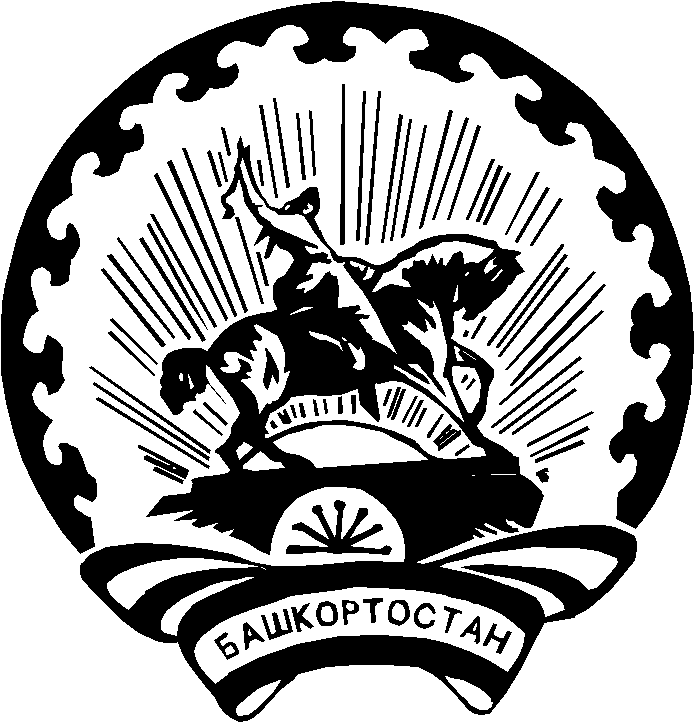 